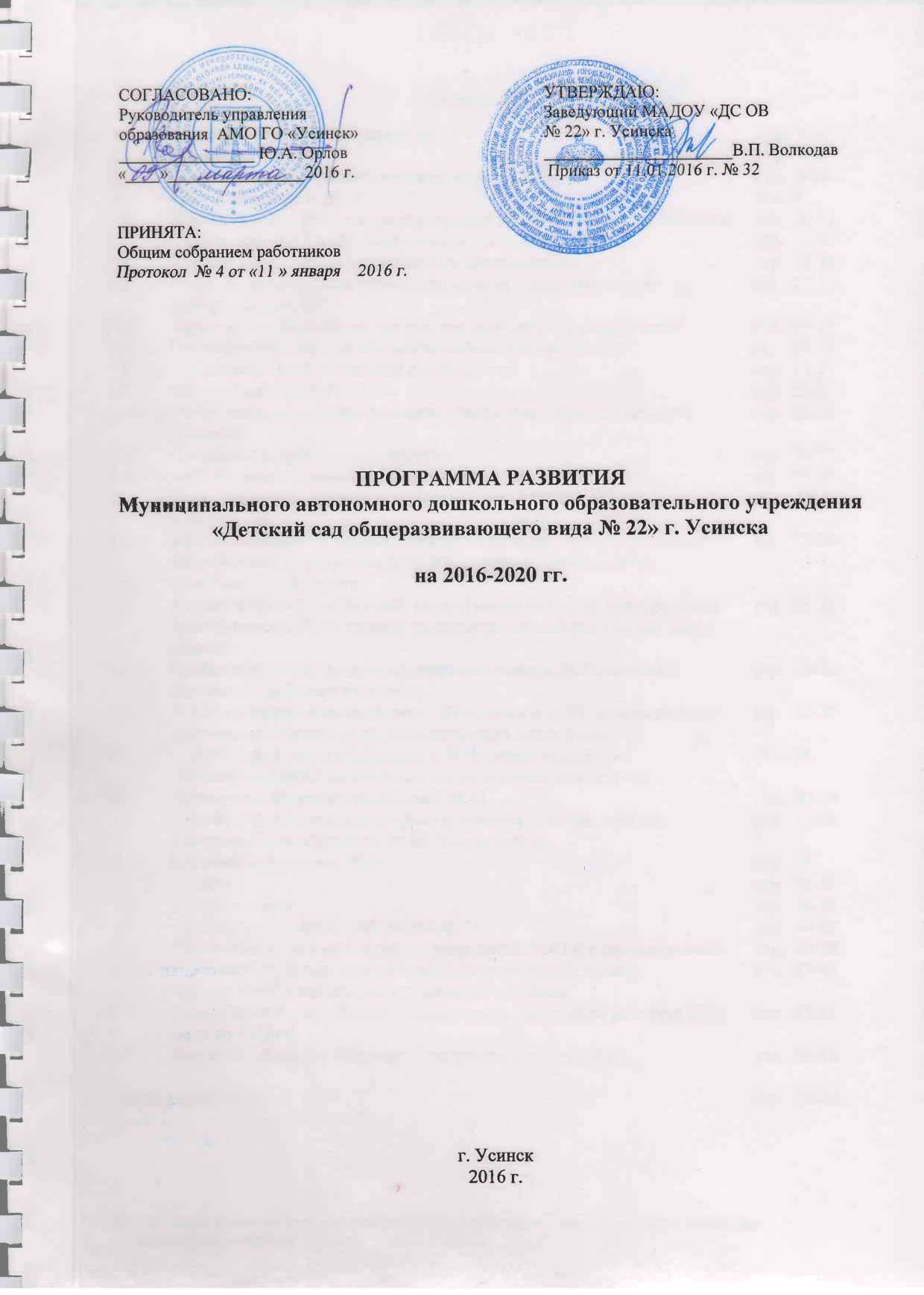 Содержание1. Паспорт Программы развитияПолноенаименование ПрограммыПрограмма развития (далее Программа) Муниципального автономного дошкольного образовательного учреждения «Детский сад общеразвивающего вида № 22» г. Усинска Республики Коми (далее ДОО)Основания для разработки Программы:Конвенция о правах ребенка, одобренная Генеральной Ассамблеей ООН 20 ноября 1989 г. Федеральный закон от 24 июля 1998 г. № 124-ФЗ «Об основных гарантиях прав ребенка в Российской Федерации»;Федеральный закон от 29 декабря 2012г. № 273-ФЗ «Об образовании в Российской Федерации»; –	Постановление Главного государственного санитарного врача РФ от 15.05.2013г. № 26 «Об утверждении СанПиН 2.4.1. 3049-13 «Санитарно-эпидемиологические требования  к устройству, содержанию и организации режима работы дошкольных образовательных организаций»;Приказ Министерства образования и науки РФ от 30 августа 2013 г. № 1014 «О порядке организации и осуществления образовательной деятельности по основным общеобразовательным программам дошкольного образования»;–	Приказ Министерства образования и науки РФ от 17 октября 2013 г. № 1155 «Об утверждении федерального государственного образовательного стандарта дошкольного образования»;–	Комплексный план формирования и реализации современной модели образования в Российской Федерации на 2009-2012 г. г. и плановый период до 2020 года;Постановление Правительства РФ от 07 февраля 2011 г. № 61 «О Федеральной целевой программе развития образования на 2011-2015 годы»;Распоряжение Правительства РФ от 17 ноября 2008 г. №1662-р «О Концепции долгосрочного социально-экономического развития РФ на период до 2020 года (с изменениями и дополнениями)».Период и этапы реализации ПрограммыПрограмма реализуется в период  с 2016 г. по 2020 г.Первый этап – подготовительный 2016г.Выявление перспективных направлений развития ДОО и моделирование его нового качественного состояния в условиях модернизации образования.Создание условий для осуществления качественного образовательного процесса.Второй этап – экспериментальный 2017 – 2019 гг.Переход образовательного учреждения в новое качественное состояние – к устойчивой реализации модели деятельности ДОО.Третий этап – обобщающий – 2020 год.Анализ достигнутых результатов и определение перспектив дальнейшего развития ДОО.Подведение итогов по реализации ПрограммыЦель развития ДОО -создание обновленной модели ДОО, направленной на обеспечение доступного качественного и полноценного воспитания и развития детей в соответствии с современными требованиями и запросами потребителей услуг. Приоритетные задачи развития ДОО:Совершенствовать систему управления, основанную на принципах менеджмента, ориентированную на качество предоставляемых услуг, позволяющих быть конкурентоспособной образовательной организацией. Повысить качество воспитательно-образовательного процесса, направленного на формирование интеллектуальных, личностных и физических качеств, общей культуры, формирование предпосылок учебной деятельности, обеспечивающих социальную успешность.Совершенствовать оздоровительную модель ДОО, реализация которой будет способствовать сохранению и укреплению здоровья дошкольников.Создать мобильную ресурсообеспечивающую  систему ДОО, включающую:нормативно-правовое обеспечение;информационно-методическое обеспечение;финансово-экономическое обеспечение;материально-техническое обеспечение;кадровое обеспечение.Совершенствовать осуществление тесного взаимодействия с родителями (законными представителями) воспитанников для повышения психолого-педагогической культуры, компетентности и участия семьи в жизни ДОО.Ожидаемые конечные результаты, важнейшие целевые показатели ПрограммыДля ДОО – повышение конкурентоспособности организации;для воспитанников – получение полноценного качественного образования в соответствии с индивидуальными запросами и возможностями каждого ребенка;для педагогического персонала – увеличение интереса к профессии и развитие профессиональной компетентности;для родителей (законных представителей) воспитанников – сохранение здоровья ребенка и его полноценное развитие. Успешность при поступлении в школу.Индикаторы для оценки достижения ожидаемых результатовТаблица 1Разработчики ПрограммыТворческая группа: администрация, педагоги, специалистыФамилия, имя, отчество, должность, телефон руководителя ПрограммыВолкодав Валентина Петровна, заведующий ДОО, (82144)28-8-95Сайт ДОО в Интернетеwww.usinsk-detsad22.ruДокумент об утверждении ПрограммыПрограмма принята на общем собрании работников. Протокол от 11 января  № 4. Утверждена Приказом заведующего от 13 января 2016 года № 32Система организации контроля за выполнением ПрограммыКонтроль  реализации Программы   осуществляется  равным представительством сторон - Учредителя, администрации и полномочных представителей с включением родительской общественности с целью своевременной координации действий исполнителей Программы в форме  мониторинга в конце каждого финансового года.Результаты мониторинга о ходе реализации Программы   заслушиваются:- на заседании Общего собрания работников -  1 раз в год;- ежегодно на заседании итогового Совета педагогов.Ежегодно заведующий представляет Публичный отчет «О ходе реализации Программы ДОО»  на общем родительском собрании в начале учебного года.ВведениеСовременное образование находится на новом этапе развития – идёт его модернизация. Этому способствуют как социальные, так и экономические перемены, происходящие в обществе. Проблема качества дошкольного образования в последние годы приобрела актуальный характер. В общегосударственном плане новое качество образования – это его соответствие современным жизненным потребностям развития страны. Очевидно, что сегодня в условиях современного  образования каждая дошкольнаяобразовательная организация должна, поддерживать свою конкурентоспособность, занимая, таким образом, свою индивидуальную нишу в общем образовательном пространстве. Такие качества как формирование креативных и социальных компетентностей, готовности к переобучению  востребованы целыми творческими коллективами, которые постоянно совершенствуют свое профессиональное мастерство, проявляя инициативность, способность творчески мыслить и находить нестандартные решения, доказывая, таким образом, свою, необходимость.Реализация основных направлений развития системы дошкольного образования невозможна без ключевых общесистемных изменений в ДОО. Содержание образования сегодня направлено не только на приобретение знаний воспитанниками, но и на развитие личности, где ребёнок выступает как субъект разнообразных видов детской деятельности в условиях самореализации в окружающем мире, развитие его познавательных и созидательных способностей. Ориентация на ребёнка и его потребности, создание в ДОО условий, обеспечивающих гармоническое развитие личности каждого ребёнка и сотрудника, мотивация на эффективную деятельность – такова суть педагогического процесса на дифференцированной основе.Необходимость разработки данной программы обусловлена не только рядом причин указанных выше. Становится объективным появление новой модели ДОО, пересмотр управления системой образования, в воспитательно-образовательном процессе, в научно-методической, опытно-экспериментальной деятельности учреждения. Разработка содержания работы ДОО потребовала по-новому подойти к его отбору с учётом природно-климатических, экологических, экономических, социальных, культурно-ценностных особенностей местности и района, в котором живут дети. Изменения, происходящие в содержании начального образования, поставили нас перед необходимостью пересмотра содержания  работы, поиска новых путей и условий развития ребёнка, внедрения педагогических технологий, создавая возможность для профессионального творчества и инновационных процессов в повышении качества дошкольного образования.На основе вышеизложенного разработана Программа развития Муниципального автономного дошкольного образовательного учреждения «Детский сад общеразвивающего вида № 22» г. Усинска в соответствии с:Законом  РФ от 29 декабря 2012г. № 273-ФЗ «Об образовании в Российской Федерации»; Санитарно-эпидемиологическими требованиями  к устройству, содержанию и организации режима работы дошкольных образовательных учреждений (СанПиН 2.4.1. 3049-13 от 15.05.2013г.);Приказом Министерства образования и науки РФ от 30 августа 2013 года № 1014«Об утверждении Порядка организации и осуществления образовательной деятельности по основным общеобразовательным программам - образовательным программам дошкольного образования»;Приказ Министерства образования и науки РФ от 17 октября 2013 г. № 1155 «Об утверждении федерального государственного образовательного стандарта дошкольного образования»;Постановлением Правительства РФ от 15 апреля 2014 года № 295 «Об утверждении государственной программы Российской Федерации «Развитие образования» на 2013-2020 годы».Программа была спроектирована исходя из конкретного анализа исходного состояния ДОО, территориальной специфики (возможности внешнего окружения детского сада), специфики контингента детей, потребности родителей (законных представителей) воспитанников.Программа ДОО, формируя концепцию, модель будущего детского сада, предусматривает эти изменения и определяет стратегию и тактику перехода к новому состоянию. Настоящая Программа представляет собой один из подходов к развитию ДОО.При разработке данной Программы,  определено несколько принципиальных позиций, которые легли в основу этого стратегического документа:ДОО представлена  как целостная открытая педагогическая система, состоящая из нескольких подсистем, которые освещены как стратегические направления развития. Следуя этой логике, и выстроена  организационная структура программы. Цели, задачи, приоритетные направления деятельности, предполагаемый результат каждого стратегического направления тесно взаимосвязаны между собой и представляют собой  целостную систему.Программа ДОО задает общие направления, описывает наиболее общие процессы, определяет закономерности, а оперативные действия   прописываются в текущем (годовом) плане работы.Выбор стратегических направлений  развития ДОО, его миссия, стратегическая цель и проблемно-ориентированный анализ обусловил выбор групп задач, определяющих приоритетные направления деятельности и предполагаемый результат.Программа ДОО рассматривается как документ, концептуально определяющий стратегические и тактические цели, задачи способы (механизмы) их реализации.3. Информационно-аналитическая справка о ДОО3.1. Общие сведения о ДООТип: Дошкольная образовательная организация
Вид ДОО:  Детский сад общеразвивающего вида с приоритетным осуществлением деятельности по физическому развитию детей.Организационно-правовая форма: автономное учреждениеУчредитель: Управление образования администрации муниципального образования городского круга «Усинск»Место нахождения:юридический адрес ДОУ: 169710, Республика Коми, г. Усинск, ул. Приполярная, д.4а, тел. 8(82144) 28-8-95, факс 8(82144) 28-3-77фактический адрес ДОУ: 169710, Республика Коми, г. Усинск, ул. Приполярная, д.4а  Е- mail:  detskiisad22@yandex.ru,  Сайт ДОО: www.usinsk-detsad22.ruБанковские реквизиты:Расчетный счет: 40701810900233000001 (Финуправление АМО «Усинск» в ГРКЦ НБ РК Банка России г. Сыктывкар)Лицевой счет А-9750000206-дс22,Ц-9750000206-дс22ИНН/КПП 1106026667 / 110601001БИК 048723000ОГРН 1101106000687Устав ДОО (в новой редакции) утверждён решением Управления образования администрации муниципального образования городского округа «Усинск» от 03 апреля 2014 года № 106Бессрочная лицензия на право ведения образовательной деятельности  Серия IIЛ01 №0001233 от 10 июня 2015 г.Режим работыДОО устанавливается Учредителем: пятидневная рабочая неделя, выходные – суббота, воскресение; длительность работы: 12 часов  (с 7.00 до 19.00).3.2. Краткая характеристика администрации и педагогического коллективаВажным условием обеспечения качества воспитательно-образовательного процесса является кадровое обеспечение. Рис.1Качественный и количественный состав педагогического персоналаТаблица 2Состав педагогического коллектива по уровню квалификацииТаблица 3Работники ДОО, имеющие отраслевые награды:  «Почетный работник общего образования Российской Федерации» - 1 ч«Почетная грамота Министерства образования Российской Федерации» - 2ч. «Почетная грамота Министерства образования Республики Коми» -12 ч.В ДООведется эффективная работа по повышению профессионального мастерства и развитию творчества педагогического коллектива через обучение, самообразование, курсы повышения квалификации, аттестацию.3.3 Управление ДОО и образовательным процессомУправление ДОО осуществляется в соответствии с законодательством Российской Федерации и Уставом на основе сочетания  принципов единоначалия и самоуправления.Структура и система управления Детского сада соответствует Закону РФ «Об образовании в Российской Федерации» от 29 декабря 2012 г. № 273-ФЗ. Для оптимальной организации работы в ДОО разработана соответствующая структура управления (рисунок 2), в которой соответствующим образом определены уровни управления с установленными взаимосвязями по содержанию работы и по подчинению. Административные обязанности распределены согласно Уставу и штатному расписанию.  Рисунок 2Общественное управлениеВ компетенцию Наблюдательного совета  входит: внесение  изменений в устав ДОО;рассмотрение предложений Учредителя или заведующегоо  реорганизации ДОО или о его ликвидации; рассмотрение предложений Учредителя или заведующего об изъятии имущества, закрепленного за ДОО на праве оперативного управления; рассмотрение предложений Учредителя или заведующегооб участии ДОО в других юридических лицах, в том числе о внесении денежных средств и иного имущества в уставный (складочный) капитал других юридических лиц или передаче такого имущества иным образом другим юридическим лицам, в качестве Учредителя или участника.В состав Наблюдательного совета входят:от Учредителя – Красовская А.В., заместитель руководителя Управления образования администрации муниципального образования городского округа «Усинск»от комитета по управлению муниципальным имуществом – Cулейманова Н.А.представители общественности - Куприянов С.А., депутат Совета города МО ГО «Усинск»;представители от родительской общественности–  Чегодаева Н.В., Шашкевич В.Б.;представители работников ДОО - Черепанова О.Г., Алексеенко Л.Д.В компетенцию Совета педагоговвходит:	утверждение Образовательной программы, основных направлений образовательной деятельности; выбор различных вариантов содержания, форм,  методов, технологии планирования воспитательно-образовательной деятельности; организация работы по повышению квалификации педагогических работников, развитию их творческих инициатив; вопросы организации дополнительных услуг родителям. В компетенцию Общего собрания работников входит:координация деятельности сотрудников ДОО;создание организационных условий для эффективной реализации прав и возможностей всех работников ДОО.контроль за соблюдением обязанностей, прав трудовой дисциплины работников ДОО.внесение предложений по внесению изменений и дополнений к уставу ДООзаслушивание отчета заведующего о выполнении задач основной уставной деятельности ДОО;определение порядка и условий предоставления социальных гарантий и льгот в пределах компетенции ДОО;внесение предложений по улучшению финансово-хозяйственной деятельности ДОО.К компетенции заведующего относятся все вопросы  руководства текущей деятельности ДОО.Модель управления ДООРисунок 3	Таким образом, в ДОО выстроена четкая структура и система управления, являющаяся важным механизмом, обеспечивающим включение всех участников  в образовательный процесс, который  соответствует  Уставу  и законодательству Российской Федерации.  3.4. Краткая характеристика коллектива воспитанниковДОО    имеет     13    групп    общеразвивающей    направленности. Предельная наполняемость групп рассчитывается по  требованиям СанПиН 2.4.1.3049-13. по каждой возрастной группе  детского сада, исходя из расчета площади групповой (игровой)  для детей ясельных групп – не менее 2,5 метров квадратных на одного ребенка; в дошкольных группах не менее – 2,0 метров квадратных на одного ребенка:Таблица 4.Структура и количество группТаблица 5.Более 60 % выпускников ДОО поступает в МБОУ «СОШ № 5» г. Усинска, до 30 % детей -  в МБОУ «СОШ № 6» г. Усинска и 10 % - другие образовательные учреждения города.3.5.Сотрудничество с родителями (законными представителями) воспитанников ДОООриентация на индивидуальность ребенка требует нового стиля преемственности и взаимосвязи между ДОО и семьей. Поэтому работа педагогического коллектива направлена на развитие педагогики сотрудничества. Родителей (законных представителей) всегда волнует вопрос, в какой детский сад устроить своего ребенка. Большое внимание на выбор оказывают члены  семьи, друзья, знакомые, учителя соседних школ, врачи поликлиники. Важно, чтобы население микрорайона было информировано о работе нашего учреждения. Для этой цели в нашем ДОО существуют информационные стенды, позволяющие еще до встречи с заведующим узнать о программах, реализуемых в соответствии с лицензией, приоритетных направлениях деятельности, видах. В 2010 году был открыт официальный сайт www.usinsk-detsad22.ru. с целью оперативного и объективного информирования общественности о деятельности Детского сада.   Сайт включаетв себя ссылки на официальные сайты муниципальных органов управления, организаций-партнеров, сайты других образовательных учреждений, образовательных проектов и программ. Обогащение родителей знаниями в вопросах воспитания детей дошкольного возраста и формирование у них практических навыков воспитания детей осуществляется через   совместную работу специалистов ДОО (учитель-логопед, педагог-психолог, инструктора по физической культуре, музыкальный руководитель, медицинская сестра). Педагогическое сопровождение семьи на всех этапах дошкольного детства делает родителей действительно равноответственными участниками образовательного процесса.Для создания единого пространства развития и принятия единых требований, предъявляемых к ребенку дома и в ДОО,   в своей работе используем всевозможные методы и формы педагогической работы с родителями:  родительские уголки;  выпуск газеты; открытые просмотры занятий, мероприятий; информационные проспекты для родителей; дни открытых дверей; семейный и групповые альбомы «Наша дружная семейка», «Наша жизнь день за днем», «Воспитание со всех сторон» и т.д.; папки-передвижки;  фотомонтажи «Из жизни группы», «Мы – друзья природы» и.д.; фотовыставки: «Моя бабушка – лучше всех», «Мама и я - счастливые мгновения», «Папа, мама и я – дружная семья» и т.д.; эмоциональный уголок «Я сегодня вот такой», «Здравствуйте, я пришел» и т.д копилка Добрых дел.«Вопрос/ответ» на официальном сайте ДОО; Групповые сайты и т.д.С 2014 года с целью информированности и открытости созданы групповые сайты и сайты специалистов ДОО:https://vk.com/club85062611 - «Островок для дошколят»  Боброва И.И., инструктор по физической культуреhttps://vk.com/mirdetstvads22 - «Разноцветный мир детства»  Павлова Е.И., воспитательhttps://vk.com/club109154102 - сайт педагога-психолога Абзалиловой О.Р.;https://vk.com/club104036280 «Жемчужина» -  группа  № 6, Алексеенко Л.А., воспитательhttps://vk.com/pochemuchkii   «Почемучки» - группа  № 3, Федорова Л.П., воспитательhttps://vk.com/romashki22  «Малыш крепыш» - группа № 12, Фаизова Э.И., воспитательhttps://vk.com/id292578494 «Ручеек»- группа № 7, Рычкова Е.В., воспитательhttps://vk.com/id284468750 «Умники и умницы»,  - группа № 4, Набиева Ф.М., воспитательhttp://vk.com/public107380621  «Малыши-крепыши», - группа № 9, Муллакаева А.Ф. воспитательhttp://vk.com/club107863780 «Знайки», группа № 10, воспитатели и родителиhttp://vk.com/id336142748«Солнышки», группа № 11, Ермолаева  С.В., воспитательДосуговые, совместные  мероприятия используются для установления эмоционального контакта между педагогами, родителями и детьми (Осенний бал, Новогодние и Рождественские праздники, День Защитника Отечества, Масленица, Выпускные вечера, День Победы, День защиты детей и т.д.) которые   позволяют родителям: увидеть изнутри проблемы своего ребенка, трудности во взаимоотношениях; апробировать разные подходы; посмотреть, как это делают другие, то есть приобрести опыт взаимодействия не только со своим ребенком, но и с родительской общественностью в целом.Работа с неблагополучными семьями в ДОО проводится с целью ранней профилактики                 семейного  неблагополучия. В этом направлении разработана система проведения профилактических  мероприятий,     целенаправленная регулярная работа с воспитанниками и родителями:1.	Создание индивидуального плана реабилитации семей «группы «риска».2.	Рейды  с целью контроля условий жизни детей семей «группы «риска».3.	Индивидуальные беседы с родителями. В ДОО проводились консультации для воспитателей такие как: «Современные методы и формы работы с неблагополучными семьями», «Нет насилию». Для родителей были выпущены памятки: «Семейные правила безопасности», «Действия родителей по предупреждению преступлений в отношении несовершеннолетних детей». На официальном сайте ДОО регулярно размещается информация по профилактики асоциальных проявлений в семье. В групповых родительских уголках воспитателями, педагогом-психологом, общественным инспектором по правам ребенка постоянно обновляется информация об  «Институте» семейных отношений. В октябре 2015 года в ДОО прошел месячник по ПДД. Ко Дню Защиты прав ребенка была организованна совместно с детьми тематическая сказка «Ваши права: права ребенка», в группах с воспитанниками прошла декада безопасности, цикл занятий «Безопасность дома и в общественных местах».Наряду с такими формами работы с родителями   как презентационная и информативная беседа, психологическая встреча, праздник, экскурсия, шире стали использоваться в работе детско-родительская конференция, проектная деятельность, акция. Работа с родителями  позволяет повышать психолого-педагогическую компетентность родителей в вопросах детско-родительских отношений, вовлекать в организацию образовательной и воспитательной деятельности, повышая заинтересованность жизнью детей в детском саду.Большое внимание в ДОО уделяется изучению контингента родителей. Систематически педагоги проводят информационно-аналитическую работу по выявлению социального и образовательного статуса членов семей воспитанников.В целом для основного контингента родителей характерны: высокий уровень жизни и доходов, достаточно высокие требования к образованию и желание дать ребенку хорошее образование.3.6. Характеристика социума, творческие контакты и внешние связиДОО находится в одном из  центральных микрорайонов города, что удовлетворяет потребность родителей в образовательных услугах, которая взаимодействует с объектами социального окружения на основании взаимных договоров и содержательных планов работы через разные формы и виды совместной деятельности. Ближайшее окружение ДОО с образовательными учреждениями города,позволяющие расширять спектр услуг интеллектуального, художественно-эстетического и физического развития воспитанников, быть открытой педагогической системой:Таблица 6.В сотрудничестве ДОО и средними образовательными школами  сложились свои традиции, установились преемственные связи, которые помогают:обеспечить ДОО более качественную подготовку детей к школьному обучению;создать условия для более легкой адаптации наших воспитанников к школе;дать возможность родителям установить тесный контакт с будущим учителем их ребенка;познакомить с  требованиями;помочь ребенку подготовиться к школе, посещая «Школу будущего первоклассника».Взаимосвязи с учреждениями культуры обогащают воспитанников знаниями о  театральном искусстве, об истории, культуре и природных богатствах Коми края.	На протяжении нескольких лет финансовую помощь в покупке мебели, игрового и интерактивного оборудования, в ремонте групповых помещений и раздевальных оказывали предприятия города - помощники ДОО:  ООО «ЛУКОЙЛ-КОМИ» Усинск;ООО «РН-Северная нефть»;ООО СПАСФ «Природа»;ERIELL НЕФТЕГАЗСЕРВИС.3.7. Особенности основной общеобразовательной программыОбразовательный процесс в ДОО строится в соответствии Основной образовательной программой дошкольного образования (далее – ООП ДО), котораяразработана на основе  примерной (комплексной) образовательной программы дошкольного образования«Детство» под редакцией  Т.И. Бабаевой, З.А. Михайловой и др. (для детей от 1,5 до 7 лет). Приоритет физического развития детей достигается за счет использования парциальных программ  по физическому развитию детей «Старт» под редакцией Л.В. Яковлевой, Р.А. Юдиной и «Обучение детей плаванию» Е.К. Вороновой – как условия детского сада.Приобщение дошкольников к этнокультурным ценностям, знакомство с родным краем  проводился по программе развития и воспитания в ДОУ «Парма» (авторы С.С. Белых, С.Н. Штекляйн,  Н.Б.Потолицына), как часть образовательной деятельности по всем областям программы.Применение в работе технологий личностно-ориентированного взаимодействия позволяет формировать у воспитанников и их родителей ценностные ориентации, направленные  на формирование культурного  наследия. Используемые в комплексе различные виды деятельности формируют у ребенка стойкую мотивацию к изучению особенностей национальных традиций.Вся  психолого-педагогическая работа с детьми  осуществляется по пяти образовательным областям, освоение которых построено согласно комплексно-тематическому планированию. Тематический принцип построения образовательного процесса позволяет легко ввести в его содержание региональные и этнокультурные компоненты, способствуя реализации приоритетного направления в деятельности Детского сада по реализации программы.Организация образовательного процесса регламентируется  учебным планом, годовым  календарным учебным графикоми расписанием образовательной деятельности, разрабатываемыми ДОО самостоятельно и в соответствии с реализуемой образовательной программой ДОО, законодательством РФ и РК в области образования. 3.8. Организация воспитательной деятельностиПриоритетным направлением   ДОО  является физическое развитие ребёнка, сохранение его здоровья в условиях Севера.Главным критерием результативности здоровьесберегающих педагогических технологий мы считаем их влияние на развитие ребенка, увеличение резервов его здоровья и, как частный вариант, готовность ребенка легко адаптироваться к школьным нагрузкам. Очень важно, чтобы каждая  из использованных нами технологий имела оздоровительную направленность, а используемая в комплексе здоровьесберегающая деятельность в итоге сформировала бы у ребенка стойкую мотивацию на здоровый образ жизни, полноценное и неосложненное развитие.В групповых комнатах оборудованы уголки «спортсмена» со спортивным оборудованием. Для организации двигательной активности в зимнее время на улице используется спортивный инвентарь: санки, лыжи, клюшки, хоккейные ворота. При планировании работы учитываются предыдущие виды деятельности с детьми, результаты работы за месяц, квартал. Для реализации основной программы разработан режим пребывания, который предусматривает оптимальное соотношение периодов бодрствования и сна детей в течение суток, организации видов деятельности и отдыха в соответствии с возрастными психофизическими особенностями организма. Режим пребывания  составлен гибко. В регламенте жизни детей предусмотрено место для разнообразных и свободных проявлений интересов самого ребенка – это личное время, когда ребенок может заняться любимым делом, зная, что ему не будут навязывать какие-то другие занятия. Данная задача решается воспитателями старших воспитанников, ведь иметь свободное время и уметь наполнить его не менее важно для ребенка, чем участвовать в коллективных действиях.В ДОО работа по сохранению и укреплению здоровья детей связывается с деятельностью специалистов: медицинской сестры, врача-педиатра, педагога-психолога, инструктора по физической культуре, инструктора по плаванию, учителя-логопеда.Обучение детей плаванию в бассейне в условиях ДОО сада проводится в соответствии с расписанием образовательной деятельностью и требованиями СанПина, способствующие предотвращению состояний переутомления, гиподинамии и других дезадаптационных состояний.Педагогический персонал используют в своей работе технологии,  методики по физической и оздоровительной работе, ориентируются на новинки психолого-педагогической литературы, внедряют в практику передовой педагогический опыт своих коллег.В ДОО особое внимание придается задаче обеспечения эмоционального благополучия для эффективного  воспитания, развития  и обучения детей. Введение в режим дня добрых традиций, ритуалов, обычаев, нравов позволяет детям непринужденно общаться друг с другом, с взрослыми, чувствовать себя спокойно и комфортно. Добрые традиции помогают снять монотонность детской жизни, за счет разнообразия деятельности с учетом возрастных особенностей. В течение года чередой друг за другом проходят праздники, досуги, развлечения, выставки - это общесадовские события, но в каждой группе есть свои добрые обычаи, ритуалы – это:«Минутки» здоровья, добра, шалости, фантазии, встречи с интересными людьми, познавательные вечера, коллекционирование, вечера любимых сказок и игр и т.д. В ДОО сложились устойчивые традиции:День рождения воспитанников (развивать способность к сопереживанию радостных событий, вызвать положительные эмоции, подчеркнуть значимость  каждого ребенка в группе);27 сентября отмечаем профессиональный праздник «День дошкольного работника» (в день дошкольного работника воспитанникам старшего дошкольного возраста предоставляется возможность поздравить, выразить благодарность всем работникам сада);  Международный день пожилых людей (01 октября  стал хорошим поводом для организации теплого и сердечного праздника.В этот день мы выражаем особую признательность сотрудникам, вышедшим на заслуженный отдых); «Неделя здоровья», направленной на укрепление здоровья и формирование привычки к здоровому образу жизни;«День матери»; «День защитника Отечества» (23 февраля);«Международный женский день 8 Марта»;«День победы»;Бал выпускников ДОУ;День Защиты детей;Фольклорные праздники:«Осенний карнавал»;Декада коренных народов «Национальный хоровод»;«Новогодний карнавал»;«Рождественские гуляния»;«Масленица».Большое внимание в ДОО уделяется дополнительному образованию детей в соответствии с:Гражданским кодексом Российской Федерации;Федеральным законом от 29 декабря 2012 № 273-ФЗ «Об образовании в Российской Федерации»;Закона РФ от 07 февраля 1992 № 2300-1 «О защите прав потребителей»; Постановления Правительства Российской Федерации от 15 августа 2013 № 706 «Об утверждении Правил оказания платных образовательных услуг»;бессрочной лицензией на право ведения образовательной деятельности    в ДОО реализуются дополнительные платныеуслуги следующих направленностей:Платные дополнительные услугиТаблица 7.Дополнительными платными услугами в 2014-2015 учебном году было охвачено 182 ребенка.   За последние три года данный показатель увеличился на 85детей (в 2012-2013 учебном году платными услугами было охвачено 97 детей, в 2013-2014 – 138 детей, 2014-2015- 182 ребенка).Результатом образовательной работы в ДОО является успешное участие воспитанников в конкурсах различного уровня.  Достижения воспитанников отражены в Приложение 1 данной Программы.В перспективе перед коллективом стоит задача расширения предоставляемых дополнительных услуг, в том числе платных.Таким образом, организация детской жизни в условиях ДОО   построена с учетом потребностей, интересов и возможностей детей дошкольного возраста и направлена на гармоничное развитие личности всех детей, посещающих детский сад.3.9. Методическая работаМетодическая работаДОО направлена на:оказание педагогам помощи в организации образовательного процесса в соответствие с ФГОС  ДО; обеспечение непрерывного профессионального саморазвития; обобщение передового опыта; повышение компетентности  в вопросах воспитания и обучения детей через регулярное обновление педагогических знаний и умений в современных условиях; развитие необходимых свойств и качеств личности.В ДОО разработаны и утверждены локальные акты: Положение о Рабочей группе  по подготовке к внедрению ФГОС  ДО; Положение о разработке ООП ДО.В соответствии с  положением рабочая группа обеспечивает методическую поддержку педагогам по организации, внедрению и реализации Стандарта в ДОО:проведен мониторинг условий, ресурсного обеспечения, разработаны планы по внедрению Стандарта и преобразованию развивающей предметно-пространственной среды, о  ходе реализации которых рабочая группа информирует Совет педагогов, консультирует участников образовательного процесса.    	Анализ методической работы за 3 года показал высокую эффективность объединения педагогов в творческие группы,  которые являются генераторами идей обновления образовательно-воспитательной деятельности с детьми, проявлением и воплощением в работу ДОО творческих, профессиональных, развивающих направлений, разнообразных форм взаимодействия с детьми и их родителями с учётом современных образовательных систем.   Молодые педагоги до 35 лет составляют – 40 %, поэтому  актуальным направлением в методической работе ДОО стала организация наставничества, которая помогает воспитателям адаптироваться, получить методическую поддержку в профессиональном становленииНаучно-методическая поддержка осуществляется через традиционные и инновационные формы методической работы: семинары по обсуждению значимых педагогических явлений, докладов, технологий, методик; практические семинары с представлением опыта работы по освоению методик, технологий;  педагогический всеобуч для опытных педагогов по обучению опытно-экспериментальной деятельности; минутки искусства, экспресс-маршруты. Цель методической работы: повышение качества образования, осуществление перехода педагогов в конкурентоспособное состояние, создание условий, мотивирующих профессиональное мастерство, обобщение и распространение педагогического опыта, систематизацию и обобщение  опыта инновационной деятельности. В настоящее время, когда существует проблема формирования педагога инновационного дошкольного учреждения, обладающего компетентностью, креативностью, готовностью к использованию и созданию инноваций, умению вести опытно-экспериментальную работу - методическая работа  занимает  особое место в системе управления ДОО, так как, прежде всего, способствует активизации личности педагога, развитию его творческой деятельности.В ДОО  имеется план повышения квалификации  руководящих и  педагогических кадров, который своевременно выполняется. Формы повышения квалификации  руководящих и  педагогических кадров – очная и дистанционная.  За период  2014-2015 учебного года и первого полугодия 2015-2016 учебного года очное  обучение на курсах повышения квалификации на базе ГАУ ДПО «КРИРО» 2 педагога и г. Санкт-Петербург – заведующий ДОО, 7 педагогов – дистанционно на базе Чувашского педагогического университета. В настоящее время 96 % педагогов прошли обучение по программам освоения ФГОС ДО. Осуществлена корректировка и реализация плана-графика курсовой подготовки педагогов. Продолжается пополнение методического кабинета  литературой, пособиями, создается электронная библиотека. Активно ведется и будет продолжена работа по организации методического сопровождения педагогов по вопросам внедрения ФГОС на уровне ДОО. 3.10. Информационно-технологическое обеспечение образовательного процессаИнформационно-технологическое обеспечение образовательного процесса в ДОО соответствует требованиям реализуемойООП ДО, обеспечивает  образовательную деятельность,  присмотр и уход за детьми. В учреждении создана развивающая образовательная среда. Педагогический коллектив  обладает достаточно высоким уровнем информационной компетентности.   Значение и актуальность применения информационно-коммуникативных технологий (далее -  ИКТ) - одно из важных направлений  работы ДОО.Педагоги имеют возможность свободно пользоваться базой данных, учебным и методическим материалом, периодическими изданиями, информационными ресурсами, материально-техническими средствами обеспечения образовательной деятельности, необходимыми для качественного осуществления педагогической, научной или исследовательской деятельности, ресурсами сети Интернет в целях обеспечения образовательной деятельности и исполнения своих должностных обязанностей. Достаточное оснащение образовательного пространства групп современными техническими средствами обучения (доступ кинтернет ресурсу, зона «свободного» WI-FI, интерактивные доскиSMARTBoard с проекторами, ноутбуки и т.п.)позволяет повысить качество  педагогического процесса. Учитывая требования к развивающей предметно-пространственной среде и обеспечению максимальной реализации образовательного пространства и материалов, оборудования и инвентаря для развития детей дошкольного возраста, организация образовательного пространства начинается с оформленных по зонам холлов ДОО – это:«Территория безопасности»;«АРТ - Салон»;«Жизнь замечательных детей»;«Азбука ПДД»;«Информационное окно» (для родителей и сотрудников)Стандарт ориентирует нас на взаимодействие с родителями по вопросам образования ребенка, непосредственное вовлечения их в образовательную деятельность. С этой целью оформлены информационные уголки о работе узких специалистов ДОО. Также любая информация, консультации и ответы на вопросы размещена на официальном Сайте учреждения: www.usinsk-detsad22.ru. Электронная почта ДООdetskiisad22@yandex.ru позволяет оперативно получать различную информацию, своевременно реагировать и быть в курсе всех нововведений.    3.11. Состояние здоровья воспитанников	Основной задачей ДОО на протяжении многих лет является охрана жизни и здоровья детей, их физическое развитие.   Медицинское обслуживание детей осуществляется на договорной основе с  Государственным бюджетным учреждением здравоохранения Республики Коми «Усинская центральная районная больница (ГБУЗ РК «Усинская ЦРБ»).  В ДОО создана здоровьесберегающая среда, имеется база данных о  состоянии здоровья воспитанников, распределении по группам здоровья, адаптации вновь поступающих детей, что позволяет своевременно и квалифицированно планировать и осуществлять профилактическую и оздоровительную работу. Медико-социальные условия пребывания воспитанников в Детском саду соответствуют санитарно-эпидемиологическим правилам и нормативам. Групповые помещения организованы с учетом реализации потребности дошкольников в движении. Пространство групп можно назвать развивающим, мобильным, гендерным, живым, постоянно меняющимся под ежедневные конкретные задачи детского сада и запросы детей. В такой обстановке детям предоставлена большая свобода выбора, возможность самоорганизации. В групповых комнатах оборудованы уголки «спортсмена» со спортивным оборудованием. Для организации двигательной активности в зимнее время на улице используется спортивный инвентарь: санки, лыжи, клюшки, хоккейные ворота.Работа в ДОО по сохранению и укреплению здоровья детей связывается с деятельностью специалистов: медицинской сестры, врача-педиатра, педагога-психолога, инструктора по физической культуре, инструктора по плаванию, учителя-логопеда. В то же время большинство проблем здоровья воспитанников решается в ходе ежедневной практической работы воспитателей, т.е. связано с профессиональной педагогической деятельностью, используя здоровьесберегающих технологий. Педагоги  используют в своей работе технологии,  методики по физической и оздоровительной работе, ориентируются на новинки психолого-педагогической литературы, внедряют в практику передовой педагогический опыт своих коллег.	В течение года применяются различные закаливающие мероприятия: воздушные ванны, солнечные ванны в летнее время, обливание рук до локтя, утренний прием детей на свежем воздухе. Параллельно с закаливанием в течение учебного года проводятся профилактические мероприятия, разработан помесячный план, который включает в себя: витаминотерапию, воздушные ванны, фитотерапию, кварцевание групп, чесночнотерапию, орошение полости рта и носоглотки солёной прохладной водой, вакцинацию против гриппа, профилактические прививки.Питание организовано с учетом продолжительности пребывания ребенка в ДОО, возраста, подсчетом соотношения белков, жиров и углеводов, калорийности питания и микронутриентов. ДОО освоена и внедрена компьютерная программа по питанию детей «Вижен-Софт: Питание в детском саду» г. Санкт-Петербург.Питьевой режим проводится в соответствии с требованиями СанПин 2.4.1.3049-13; питьевая вода доступна детям в течение всего времени нахождения в саду и при питьевом режиме используется бутилированная  вода «Усинский источник» емкостью 5 литров.  C 2013 года воспитанники детского сада, 3-х летнего возраста и старше, стали получать витаминизированный напиток "Валетек", содержащий 13 витаминов с ягодно-фруктовыми вкусами. Напитки и кисели не содержат консервантов, искусственных красителей, генетически модифицированных компонентов. Охват периодическим медицинским обследованием  воспитанников составляет - 100%. Несмотря на огромную работу всего коллектива по сохранению и укреплению здоровья воспитанников, проблема заболеваемости остается актуальной и без тесного взаимодействия с родителями воспитанников ее нельзя решить.В течение периода 2012 – 2014 года в детском саду наблюдалась значительная позитивная динамика в снижении уровня заболеваемости воспитанников. Уровень и группы здоровья воспитанниковТаблица 8.	В 2014-2015 учебном году повысился уровень заболеваемости в связи с набором  детей трех групп с 1,5 до 3х лет, период адаптации которых проходил в зимнее время.3.12. Материально-техническая базаВ соответствии со Стандартом развивающая предметно-пространственная среда (далее – РППС)ДОО  насыщенная, трансформируемая, полифункциональная, вариативная, доступная и безопасная, которая  создаетусловия для двигательной активности детей и возможности их выбора.Имеется возможность общения и совместной деятельности детей и взрослых, а также уединения. В группах созданы условия для самостоятельной деятельности детей, обеспечивается баланс между дидактическим, игровым, спортивным и другим оборудованием. Дидактический материал подбирается с учетом функциональности, качества, эстетичности, возможности активной и целенаправленной деятельности.Развивающая предметно-пространственная среда пополнилась:современной, функциональной, удобной мебелью для создания сюжетно-ролевых зон и зон для развития и обучения;игрушками, развивающими играми, пособиями;электронными ресурсами: интерактивные доски, оргтехника, интерактивный развивающий комплексигровых занятий «Играй и развивайся»; мягким инвентарем.Чтобы быть в курсе событий и ориентироваться в постоянно меняющемся мире, необходимо следить за потоком информации. С  этой целью нами проводится ежегодная подписка на периодические издания для детей и педагогов.  Проведен качественный ремонт в ДОО:замена окон в плавательном бассейне, спортивном зале, в групповых (гр. № 2, 3, 6), спальных помещениях (гр. № 5, 8) и музыкальном зале; капитальный ремонт пищеблока;замена входных дверей (гр. 1,2, 9,10) на современные и безопасные.Материально-технические приобретенияТаблица 9.Для организации образовательной деятельности в ДОО имеются специально оборудованные помещения - это оснащенные  музыкальный зал,бассейн, студия художественного творчества, методический кабинет,  физкультурный зал, спортивная рекреация. Кабинеты педагога-психолога, учителя-логопеда, интеллектуальных игр, патриотический уголок, центр безопасности имеют свой индивидуальный дизайнерский стиль.	ДОО расположена на обособленном земельном участке, общая площадь составляет  - 10049 кв.м.  Территория ограждена, по периметру озеленена. Для защиты детей от солнца и осадков оборудованы теневые навесы для двух групп.Система антитеррористической защищенности ДОО оснащена:автоматической адресной пожарной сигнализацией с  системой оповещения людей; оборудованием передачи пожарной автоматики с выводом  на пульт ОНД г. Усинска;пультом контроля и управления системой тревожной сигнализации с выводом на отдел вневедомственной охраны при ОВД по г. Усинску.Таким образом,  состояние материально-технической базы ДОО соответствует оптимальному уровню педагогических требований, современному уровню образования и санитарным нормам, с перспективой достижения высокого уровня.4. Блок аналитического и прогностического обоснования Программы4.1. Анализ состояния и прогноз тенденций изменения образовательных потребностей, адресуемых ДОО государством и различными социальными группами	В  Федеральной целевой программе развития образования  подчеркивается самоценность  периода дошкольного детства. Определяя основные направления своего развития ДОО ориентируется, прежде всего, на потребности личности и семьи, социальный заказ общества и предъявляемые государственные требования.Таблица 10.Система образования должна быть, прежде всего, ориентирована на удовлетворение реальных потребностей конкретных потребителей образовательных услуг, с этой целью традиционно проводятся мониторинговые исследования оценки качества образовательной деятельности:открытость и доступность информации об организации; комфортность условий, в которых осуществляется образовательная деятельность;доброжелательность, вежливость, компетентность работников;удовлетворенность качеством образовательной деятельности ДОО.Удовлетворенность родителей (законных представителей) ДОО стабильно держится в пределах 97 %.Удовлетворенность качеством предоставляемых услуг родителей (законных представителей) воспитанниковДиаграмма 1Итоги социального опроса родителей позволяют сделать вывод о том, что за последние годы возрос авторитет ДОО среди родительской общественности. Семьи активно вовлекаются в единое образовательное пространство через целесообразное использование традиционных и нетрадиционных форм взаимодействия с родителями. Педагогическое просвещение  проводится на информационном уровне через официальный сайт учреждения, наглядную агитацию, организацию консультаций, родительских собраний, представлению разнообразных проектов, мастер-классов. В целях активизации семей проводятся совместные мероприятия с участием родителей и педагогов – это спортивные и музыкальные развлечения, праздники. Для создания преемственности в содержании, условиях, методах и приемах воспитания и развития воспитанников, в ДОО традиционно организуются дни открытых дверей. Следует отметить, что повышение родительской компетентности, формирование желания к взаимодействию по вопросам воспитания и развития детей, является одним из основных компонентов создания единого образовательного пространства ДОО и семьи.Анализ мониторинга потребностей родителей (законных представителей) показывает,  что существует необходимость расширять спектр дополнительных платных услуг.По результатам опроса педагогов стало ясно, что 85% из них проявляют желание повышать профессиональное мастерство через курсовую подготовку, 60 % - предают важное значение участию в методических объединениях и  других методических мероприятиях, направленных на совершенствование  своего профессионального уровня.   Из проведенного анализа анкет, опросов  очевидно, что 100 % педагогов и 65%  родителей действительно осознают тот факт, что только партнерские отношения с семьей каждого воспитанника могут создать атмосферу взаимоподдержки и общности интересов.  Равноправное творческое  заинтересованное взаимодействие   семьи и ДОО стало сегодня актуальным направлением в работеТаким образом, актуальным  для педагогов является дальнейшее развитие педагогической компетентности родителей, привлечение их к сотрудничеству в плане  единых подходов к  воспитанию и образованию  детей,  помощь в поиске ответов  на интересующие вопросы семейного воспитания.4.2.Анализ и оценка достижений, педагогического опыта,конкурентных преимуществ ДОО за период, предшествовавший нынешнему циклу развитияКропотливая работа педагогического коллектива позволяет добиться положительных результатов в освоении ООП ДО.Результаты освоения детьми ООП ДОТаблица 11.Диаграмма 2.Сравнивая результаты качества освоения воспитанниками основной образовательной программы дошкольного образования за три учебных года,  прослеживается стабильная динамика улучшения результатов.Показатели уровня и качества подготовки выпускников ДОО(показатели педагогической готовности выпускников к началу школьного обучения за 3 последних года)Таблица 12.Диаграмма 3.Показатели качества подготовки воспитанников к началу школьного обучения, адаптации  в школе выпускников, успеваемость по программе начального общего образования  за 3 последних года – стабильно положительные.Анализ  полноты освоения основной общеобразовательной программы дошкольного образования в сравнении за три учебных года показал, что программа осваивалась в полном объеме.Воспитанники  ДОО на протяжении трех лет  проявили наибольшую активность и  достигли  положительных результатов в конкурсах различного уровня (Приложение 1).Участие воспитанников  в творческих конкурсах, спортивных соревнованиях Таблица 13.Творческий потенциал  педагогов и их стремление продемонстрировать успехи детей в различных сферах их развития в последние годы заметно вырос (Приложение 2).Участие педагогов в конкурсах различного уровняТаблица  14.Обобщение и распространение педагогического опытаТаблица 15.Участие ДОО в конкурсах, конференциях разного уровняТаблица 16.Педагогический коллектив ДОО стабилен, объединен едиными целями на решение задач и приоритетов дошкольного образования, имеет благоприятный психологический климат. Творческий потенциал педагогического коллектива показывает тенденцию роста активности и их самостоятельности, стремления к инновациям и исследованиям. На основании экспертизы пакета документов Экспертной комиссией Министерства образования Республики Коми было рекомендовано присвоить ДОО статус пилотной площадки по введению и реализации Стандарта (Приказ МО РК от 14.04.2014 г. «О присвоении статуса пилотной площадки по введению и реализации Федерального государственного образовательного стандарта дошкольного образования в Республике Коми»). Право на статус базовой площадки присвоен  с учетом наличия в ДОО положительного опыта разработок и реализации инновационных проектов. Деятельность пилотной площадки с апреля 2014 года по декабрь 2015 года была направлена на совершенствование (дооснащение) развивающей предметно-пространственной среды  с целью создания условий для полноценного   развития детей дошкольного возраста в условиях введения и реализации Стандарта.Работа осуществлялась в соответствии планом, включающим комплекс мероприятий по обеспечению введения Стандарта: нормативно-правовому; организационному; информационно-методическому; материально-техническому; кадровому.Мероприятия были ориентированы на: анализ условий ДОО по введению и реализации Стандарта; организацию деятельности ДОО по введению и реализации Стандарта; информированность введения и реализации Стандарта среди педагогической и родительской общественности; изучение методического обеспечения; подготовку педагогических кадров; создание РППС; обобщение и трансляцию опыта работы.Таким образом, коллектив ДОО, находясь в условиях введения Стандарта, стремился найти свой путь в сложный период преобразований, учитывая свои возможности и имеющиеся ресурсы, поддерживая и стимулируя творчество и инновационные начинания педагогов, расширяя взаимодействие с социумом. Тем не менее, остаются актуальными проблемы, связанные с деятельностью педагогов по обобщению и трансляции передового педагогического опыта.  В этом направлении предстоит сосредоточить особые усилия.4.3. Проблемно-ориентированный анализ состояния ДОО, описание ключевых проблем и их причинПроведенный анализ состояния и готовность ДОО (качество методической работы, информационно-коммуникационных, материально-технических, финансово-экономических, нормативно-правовых ресурсов) к инновационной деятельности показал следующие результаты. При мониторинговом исследовании уровня кадровых ресурсов и  профессионализма в учреждении было установлено, что укомплектованность кадрами составляет 100%. Больше половины педагогического персонала в ДОО составляют педагоги-стажисты (60%), другая часть – воспитатели с небольшим опытом работы.  Анализ уровня педагогической компетентности показал, что большинство  педагогов обладают достаточным уровнем профессиональной компетентности.  У молодых педагогов преобладает  низкий уровень.Проблема: длительное реформирование современной системы образования требует своевременного реагирования на быстроменяющуюся  ситуацию  и постоянный поиск   путей оптимизации методической работы. В связи с этим необходимо усовершенствовать модель методической работы в ДОО, реализация которой будет способствовать повышению профессиональной подготовки кадрового потенциала.Перспективы развития: разработка и  апробация модели методической работы позволит повысить профессиональную компетентность  педагогов ДОО, организовать наставничество.Мониторинг актуального состояния информационно-коммуникационных ресурсовв ДОО выявил: есть  выход в сеть Интернет, официальный сайт, сайты групп, сайты специалистов, электронная почта.  100 % педагогов владеют информационно-коммуникационными технологиями и активно их применять в педагогическом процессе.Проблема:существует в ДОО локальная сеть, которая объединяет административный блок, группы № 3,4,5,6,7,8,12,13, музыкальный зал, все кабинеты специалистов и позволяет проводить электронный документооборот.Для создания полноценного информационного пространстваи документооборота отсутствуют оргтехника и  современные технические средства обучения в группах раннего возраста № 1,2,9,10,11.Перспективы развития:  приобретение достаточного количества оргтехники и современных технических средств обучения, что позволит перевести управленческий и образовательный процесс  на более высокий качественный уровень.Анализ материально-технических ресурсов ДОО свидетельствует об удовлетворительном ее состоянии.  Проблема:Враздевальных групп № 1,7 - детские и взрослые шкафы для одеждытребуют замены, т.к. срок службы составляет 25 лет.Требуют замены детские кровати групп № 1, 2, 5, 8, 9, 10 - срок службы составляет 25 лет.Оснащение РППС ДОО игровыми современными модулями,  игровым и дидактическим материалом необходимо доукомплектовать в соответствии методических рекомендаций (ФГАУ «ФИРО», 2014 год)  «Организация развивающей предметно-пространственной среды в соответствии с Федеральным государственным образовательным стандартом дошкольного образования» в п. 6.3. Участки  для прогулок  не в полной мере оборудованы малыми игровыми формами.Для защиты детей от солнца и осадков оборудованы теневые навесы для двух групп, что является недостаточным для 13 групп (нарушение п. 3.9 СанПиН 2.4.1.3049-13).ДОО не оборудован системой видеонаблюдения, системой  контроля доступа, что является нарушением законодательства по антитеррористической защищенности объекта. Так же территория требует замены ограждения на новое.Необходимо провести ремонтные работы:капитальный ремонт кровли;капитальный ремонт сантехнического оборудования техподполья;капитальный ремонт теплицы;замена окон, входных дверей, ремонт раздевальных групп № 1, 7;снятие потолочной плитки в спальных групп № 1,2,3,4,5,6,7,8,9,10, физкультурном зале, спортивной рекреации;ремонт туалетных комнат групп № 1,2,3,4,5,6,7,8,9,10.План пополнения материально-технических ресурсов, обновления предметно-развивающей среды в группах и кабинетах специалистов, замены технологического оборудования представлены в пункте 6.2. Перспективы развития: возможность пополнения материально-технической базы требует дополнительного привлечения внебюджетных средств, которые формируются за счет  спонсорских средств физических и юридических лиц, доходов от  платных услуг.  Обогащение материально-технической базы приведет к созданию особой развивающей среды, удовлетворяющей образовательные потребности воспитанников и их родителей, обеспечивающей эффективную организацию деятельности и общение дошкольников. Анализ финансово-экономических ресурсов ДООвыявил следующее: финансовое обеспечение строится на бюджетной и внебюджетной деятельности и регламентируется Федеральным Законом об образовании в Российской Федерации № 273-ФЗ. В рамках бюджетного финансирования выделяются средства из муниципального и регионального бюджетов, целевые субсидии.Внебюджетная деятельность – это родительская плата за присмотр и уход за  ребенком (Приказ Управления образования АМО ГО «Усинск» от 29 декабря 2015 года № 2964), дополнительные платные услуги, благотворительные взносы (добровольные пожертвования) физических лиц и спонсорская помощь юридических лиц. Проблема:  недостаток финансирования может отразиться как на качестве воспитательно-образовательного процесса, так и на снижении качества  работы в целом всего ДОО.   Перспективы развития:выполнение в полном объеме муниципального задания, привлечение спонсорской помощи, введение дополнительных платных  услуг, разработка механизма учета расходуемых средств  будет способствовать увеличению финансово-экономических ресурсов, а, следовательно,  позволит улучшить материально-техническую базу. 	Мониторинг нормативно-правового обеспечения деятельностипоказал:   ДОО осуществляет свою деятельность в соответствии:с Законом  РФ от 29 декабря 2012г. № 273-ФЗ «Об образовании в Российской Федерации»; Приказом Министерства образования и науки РФ от 30 августа 2013 г. № 1014 «О порядке организации и осуществления образовательной деятельности по основным общеобразовательным программам дошкольного образования»;постановлениями, приказами и распоряжениями учредителя; локальными актами ДОО.Проблема:недостаточная правовая компетентность сотрудников. Перспективы развития: повышение правовой компетентности всех членов коллектива обеспечит понимание основных положений, зафиксированных в новых законодательных актах, регулирующих систему дошкольного образования на современном этапе, а также поможет определить зоны ближайшего и перспективного развития ДОО  в конкретных условиях.4.4. Анализ и оценка инновационной обстановки в ДОО, инновационных возможностей коллектива, потенциальных точек ростаИнновационная привлекательность ДОО напрямую зависит от развития образовательной сферы. Мотивацией для внедрения инноваций послужили введение ФГОС ДО, стремление педагогического коллектива повысить качество работы, сделать ее более разнообразной, необходимость вести активный поиск путей решения существующих проблем.            На этапе реализацииСтандарта педагоги ДОО творчески осмысливают новое содержание дошкольного образования, условия его реализации, находят эффективные пути, формы и методы организации своей профессиональной деятельности как творческого процесса.  Под инновационным процессом понимается комплексная деятельность по созданию, освоению, использованию и распространению новшеств. Результаты изучения степени готовности к инновационной деятельности, показали, что педагогов волнует отсутствие практических навыков   внедрения в собственную деятельность инноваций, они желали бы развить свои профессиональные способности. Материальное поощрение и самоудовлетворение – факторы, стимулирующие принятие нового для педагогов.Воспитатели и специалисты ДОО используют в своей работе технологии,  методики по физической и оздоровительной работе, ориентируются на новинки психолого-педагогической литературы, внедряют в практику передовой педагогический опыт своих коллег. С января 2012 года  по май 2014 года ДОО  являлся опорным по направлению «ДОУ – центр здоровьесберегающих технологий», с целью организации методической работы с педагогическими работниками дошкольных образовательных организаций города и района. За истекший период прошло более 14 заседаний. Педагогами нашего детского сада   были проведены семинары, семинары-практикумы, открытые мероприятия, презентация видеоматериалов и проектов, обобщение опыта работы педагогов по здоровьесбережению детей. Так же, на базе нашего опорного ДОО педагогам других дошкольных организаций предоставлялась возможность представить свой опыт работы.В 2013-2014 учебном году старшими воспитателями Выучейской В.В., Панкратовой М.Н. был обобщен опыт работы ДОО «Организация здоровьесберегающей деятельности в МАДОУ «Детский сад общеразвивающего вида № 22» г. Усинска как опорного ДОУ «ДОУ – центр здоровьесберегающих технологий» в республиканской Научно-практической конференции «Здоровое поколение Республики Коми. Ориентиры XXI века» г. Сыктывкар.В ходе деятельности пилотной площадкитранслирован управленческий опыт ДОО по реализации Стандарта на городском педагогическом совете: в августе 2014 года - «Детский сад: готовимся к ФГОС дошкольного образования», Панкратова М.Н., старший воспитатель;в августе 2015 года - «Новый стандарт: условия и результаты дошкольного образования», Волкодав В.П., заведующий.На базе ДОО опыт работы наших педагогов был представлен:в Дни открытых дверей для более 100 слушателей республиканских курсов повышения квалификации по теме «Особенности реализации ФГОС ДО» (декабрь 2014 г., март 2015 г.).  на республиканском семинаре «Подготовка педагога ДОО к практической реализации ФГОС ДО»для более 30 человек из  педагогической общественности города и района (16 – 18 декабря 2015 г.).В ноябре 2015 года Панкратова М.Н., Рычкова Е.В.  приняли активное участиев Республиканской научно-практической конференции  «ФГОС дошкольного образования: первые итоги, практика управления, перспективы реализации» по теме «Система управления в ДОО в условиях реализации ФГОС ДО»По результатам плодотворной работы коллектива детский сад  стал Победителем Республиканского конкурса  «Лучший детский сад 2015 года» в номинации «Лидер дошкольного образования».Таким образом, можно сделать вывод:  педагогический коллектив обладает творческим потенциалом, готовым к введению инноваций. Основным стимулирующим фактором в развитии и обучении служит интерес к работе у   педагогов ДОО. Кроме того, можно сделать вывод, что при определенных условиях, большинство членов педагогического коллектива способны выйти на уровень активного саморазвития, что служит благоприятным фактором для внедрения в работу Программы.4.5. Первичный прогноз восприятия планируемых новшеств с сообществом ДОО, возможного сопротивления изменениямК возможным рискам реализации Программы можно отнести следующее:в случае изменения законодательных актов произойдут изменения во всех уставных документах и локальных актах;Программа может быть реализована частично из-за недостаточного финансирования. Проанализировав состояние работы ДОО в соответствии с намеченными ранее перспективами, несмотря на полученные позитивные результаты, был выявлен целый ряд противоречий: -  между новыми требованиями к организации здоровьесберегающей деятельности в условиях ДОО и недостаточной разработанностью отдельных форм работы с воспитанниками; - между необходимостью интенсивного вовлечения родителей воспитанников в качестве единомышленников в образовательный процесс ДОО и недостаточной компетентностью родителей в воспитании и образовании детей; - между пониманием важности формирования у детей дошкольного возраста социально-коммуникативной компетентности и недостаточной профессиональной компетентностью  части педагогов в  педагогическом сопровождении игровой деятельности  детей. Необходимость разрешения обозначенных проблем позволяет наметить дальнейшие перспективы развития ДОО и определить целостную концептуальную модель будущего дошкольного учреждения.5. Концепция будущего состояния ДОО5.1. Стратегическое самоопределение (ценности, позиция, миссия, социальное обязательство, видение перспектив) Коллектив ДОО продолжает работу по избранному ранее приоритетному направлению – физическое развитие ребёнка, сохранение его здоровья в условиях Крайнего Севера.           Ценностисоздание благоприятных социально-педагогических условий для максимального развития ребенка, раскрытия его способностей и самореализации; обеспечение чувства психологической защищенности,  физическое развитие  детей;личностно-развивающий и гуманистический характер взаимодействия взрослых - родителей (законных представителей), педагогических и иных работников ДОО и детей.ПозицияОбеспечение современных условий предоставления доступного качественного дошкольного образования в соответствии с ФГОС ДО.Миссия ДООПо отношению к детям: обеспечение условий для сохранения и укрепления здоровья, развитие творческих способностей, любознательности, удовлетворение индивидуальных склонностей и интересов, реализация права каждого ребенка на образование и воспитание на основе оказания качественных образовательных услуг.По отношению к социуму: быть конкурентоспособным, предоставляющим доступные качественные образовательные услуги, отвечающим потребностям  социума и государства.      По отношению к коллективу ДОО: создание условий для профессионального, творческого и личностного роста сотрудников, обеспечение комфортного нравственно-психологического климата.        В связи с определением миссии возникает необходимость выделения ведущих идей, которые являются концептуальными основами предполагаемых изменений в ДОО. Социальное обязательствоСоздание единой социокультурной среды, обеспечивающей качественное дошкольное образование детей, как открытую систему, включённую в более широкий социум.ПерспективыСоздание эффективной системы по физическому развитию ребёнка, сохранению его здоровьяреализация права каждого ребенка на качественное и доступное образование, в том числе дополнительное, обеспечивающие равные возможности для полноценного развития в период дошкольного детства независимо от места жительства, пола, нации, языка, социального статуса, психофизиологических и других особенностей (в том числе ограниченных возможностей здоровья);модернизация направлений  управленческой деятельности: управление качеством, управление доступностью, управление эффективностью;модернизация структуры и  содержания деятельности методической службы для более полного обеспечения инновационной поддержки педагогов, повышения эффективности использования методических и других ресурсов, обеспечения равных возможностей пользования этими ресурсами всех субъектов образовательного процесса, расширения возможностей для профессионального развития педагогов, объединения усилий и возможностей для внедрения в деятельность современных технологий;расширение участия общественности в управлении и контроле качества дошкольного образования за счет повышения открытости и прозрачности деятельности ДОО.5.2. Стратегические цели ДООЦель программы - создание обновленной модели ДОО, направленной на обеспечение доступного качественного и полноценного воспитания и развития детей в соответствии с современными требованиями и запросами потребителей услуг.Задачи:Совершенствовать систему управления, основанную на принципах менеджмента, ориентированную на качество предоставляемых услуг, позволяющих быть конкурентоспособной образовательной организацией. Повысить качество воспитательно-образовательного процесса, направленного на формирование интеллектуальных, личностных и физических качеств, общей культуры, формирование предпосылок учебной деятельности, обеспечивающих социальную успешность.Совершенствовать оздоровительную модель ДОО, реализация которой будет способствовать сохранению и укреплению здоровья дошкольников.Создать мобильную ресурсообеспечивающую  систему ДОО, включающую:нормативно-правовое обеспечение;информационно-методическое обеспечение;финансово-экономическое обеспечение;материально-техническое обеспечение;кадровое обеспечение.Совершенствовать осуществление тесного взаимодействия с родителями (законными представителями) воспитанников для повышения психолого-педагогической культуры, компетентности и участия семьи в жизни ДОО.5.3. РесурсыТаблица 17.5.4. Внешние связиЦель: создание взаимовыгодного социального партнерства для функционирования ДОО в режиме открытого образовательного пространства, обеспечивающего полноценную реализацию интересов личности, общества, государства в воспитании подрастающего  поколения.Задачи:Поиск форм эффективного взаимодействия ДОО с социальными партнерами по вопросам оздоровления детей, а также семейного, патриотического воспитания;Совершенствование профессиональной компетентности и общекультурного уровня педагогических работников;Формирование положительного имиджа, как образовательного учреждения, так и социального партнера.Таблица 18.5.5. Структура будущего сообщества ДОООсновным ценностным ориентиром в деятельности педагогического коллективаявляется модель выпускника ДОО.Модель выпускникаВыпускник ДОО – здоровый, физически подготовленный ребенок, способныйэффективно адаптируясь, саморазвиваться в социальном пространстве на основе сложившейся системы ценностных ориентаций, опирающихся на общечеловеческие ценности. Способность вписываться в новые условия проявляется в готовности личности выпускника к социальному взаимодействию, к разрешению элементарных проблем и к работе с различными источниками информации.Успешная адаптация личности выпускника обеспечивается его комплекснойподготовкой к обучению в школе, т.е. предполагает развитие не только интеллектуальной, нои эмоционально-личностной сферы, а также достижение определенного уровня физической зрелости. Такая личность отличается сформированной эмоциональной сферой, отличается творческим характером мышления, обнаруживающимся в творческой проектной деятельности, развитой речи, в проявлении качеств: честность, совестливость, преданность, бескорыстие, коммуникативность; выполняет правила этикета как естественного и единственно возможного способа общения с социумом.У ребенка достаточно развиты самостоятельность, способность к рефлексии,самооценке, креативности. Также присутствуют такие важные качества личности, как мотивация достижения успеха, учебно-познавательные интересы.Модель педагогаДООПедагог ДОО любит детей, испытывает огромный интерес к своейпрофессии. Ему присущи такие качества личности как эмоциональность, коммуникативность, высокая нравственность, интеллектуальность, волевые качества – стойкость, выдержка, смелость, сдержанность, уравновешенность, инициативность.Уровень и характер достижений ребёнка зависят, прежде всего, от профессиональной компетентности педагога, его умения работать над собой, постоянно совершенствоваться профессионально. Сегодня обществу нужен педагог компетентный, всесторонне подготовленный, являющийся примером человеколюбия, порядочности, педагог, владеющий педагогическим мастерством - высшим уровнем педагогической деятельности, проявляющийся в педагогическом творчестве, в постоянном совершенствовании искусства обучения, воспитания и развития человека. Педагогическое мастерство, прежде всего, связано с личностью педагога, с комплексом качеств, которые способствуют обеспечению высокого уровня самоорганизации профессиональной деятельности. Набор качеств педагога-профессионала, помогающий ему обеспечивать учебно-воспитательный процесс на высоком творческом уровне, достаточно обширен. Важнейшими из них являются гражданственность и патриотизм, гуманизм и интеллигентность, высокая духовная культура и ответственность, трудолюбие и работоспособность. Главные качества педагога-мастера - человеколюбие и умение общаться с людьми. Педагогическое мастерство с технологической точки зрения - это система, основными компонентами которой являются высокая общая культура, гуманистическая направленность, профессиональные знания и умения, творчество и педагогические способности, технологическая компетентность. Важнейшей частью педагогического мастерства также являются профессиональные знания и умения.Модель будущего ДООМодель ДОО представляет собой новую педагогическую культуру, основанную на глубинном понимании интересов ребенка, законов его развития и взаимодействие с ним.Перспектива новой модели ДОО предполагает:эффективную деятельность ДОО направленную на обеспечение всех компонентов педагогического процесса: воспитание, обучение, образование, самовоспитание, самообразование, развитие. Формирование базовых качеств социально ориентированной личности;обеспечение преемственности дошкольного образования и начальной ступени школьного образования, преемственности дошкольного, дополнительного и семейного образования, интеграции всех служб детского сада в вопросах развития детей;личностно-ориентированную педагогику, направленную на субъект - субъектное отношение, в котором позиция педагога исходит из интересов ребенка и перспектив его дальнейшего развития;новое понимание управления, как целенаправленного, комплексного и скоординированного взаимодействия руководителя и служб ДОО в целях развития образовательного процесса, соответствия требованиям ФГОС ДО. Четкое распределение и согласование компетенций и полномочий, функций и ответственности всех субъектов образовательного процесса;   обновленную соответствующую требованиям стандарта нормативно-правовую, финансово-экономическую, материально-техническую и кадровую базы для обеспечения развития новых форм дошкольного образования;новую предметно-пространственную  образовательную среду ДОО, обеспечивающую самореализацию ребёнка в разных видах деятельности;возможность эффективного развития и  функционирования ДОО в условиях модернизации дошкольного образования, привлечение спонсорского капитала.Такова модель будущего учреждения, которое видится нам в результате реализации Программы развития.Модель коллектива ДООКоллектив ДОО представляет собой организацию, которая целесообразно устроена и выполняет важные социальные функции.Коллектив ДОО  потенциально является могущественным стимулом, фактором поддержки и вдохновения. Модель коллектива ДОУ выглядит следующим образом:коллектив состоит из единомышленников и профессионалов;коллектив развитой;все члены коллектива четко представляют себе цели своей и общей работы;развиты самодисциплина, самоуправление, самоорганизация, которая позволяет эффективно использовать время и потенциальные возможности;внутри коллектива все поддерживают друг друга и создают тесные взаимоотношения;открытость отношений; готовность встретить и преодолеть различные трудности на пути эффективной работы;взаимные претензии становятся деловыми;поддерживается инициатива;присутствует честное соперничество;члены коллектива ощущают удовлетворение от коллективных побед, от причастности к этому коллективу.Модель работы с социумомПредполагаемый результат работы:Создание системы взаимодействия ДОО с учреждениями социума микрорайона на основе совместных планов. Становление уровня социальной компетенции участников образовательного процесса, направленных на активное освоение мира. Повышение общекультурного уровня, формирование позитивной самооценки, коммуникативных, творческих навыков, личностных качеств детей, родителей, педагогов. Рост психоэмоционального благополучия и здоровья участников образовательного процесса, основанных на творческом взаимодействии с социальными институтами. Структура управления ДОО, обеспечивающая координацию взаимодействия с социальными институтами, использование социокультурного потенциала социума микрорайона в создании единой воспитательной системы. 6. Стратегия и тактика перехода (перевода) ДОО в новое состояние6.1. Стратегия перехода, основные направления, этапы, задачи осуществления инноваций и достигаемые рубежиПервый этап реализации Программы ДОО: организационно-подготовительный. Срок –2016 г. Стратегическая цель I этапа Программы развития:  подготовка ресурсов для реализации каждого направления Программы– целевого проекта, а именно создание и реализации модели инновационного ДОО, обеспечивающего успешную реализацию ФГОС ДО -  создание развивающей информационно-образовательной и здоровьесберегающей среды детского сада, способствующей развитию у детей равных стартовых возможностей при поступлении в школу и успешному переходу к обучению в общеобразовательных учреждениях.Условия развития ДОО и источники идей развития на организационно-подготовительном этапе:четкая формулировка цели на основе всестороннего проблемного анализа;наличие концепции развития;наличие кадрового обеспечения, материально-технической базы, научно-методического сопровождения, ресурсов для предстоящей работы;благоприятный социально-психологический климат в коллективе, готовность педагогов к реализации программы развития, удовлетворенность субъектов текущими результатами работы, сбалансированность интересов всех участников инновационного процесса;предоставление свободы выбора в решении поставленных задач;выбор педагогически целесообразных, оптимальных технологий инновационной деятельности;использование образовательного потенциала социума;расширение внешних связей, открытость ДОО;организация целесообразного управления, оптимальное сочетание видов управления;изучение и использование позитивного опыта других ДОО, создание банка инноваций.Второй этап реализации Программы развития ДОО: практический.Сроки – 2017-2019 гг.Цель: практическая реализация Программы развития.Задачи:Совершенствовать систему управления, основанную на принципах менеджмента, ориентированную на качество предоставляемых услуг, позволяющих быть конкурентоспособной образовательной организацией. Повысить качество воспитательно-образовательного процесса, направленного на формирование интеллектуальных, личностных и физических качеств, общей культуры, формирование предпосылок учебной деятельности, обеспечивающих социальную успешность.Совершенствовать оздоровительную модель ДОО, реализация которой будет способствовать сохранению и укреплению здоровья дошкольников.Создать мобильную ресурсообеспечивающую  систему ДОО, включающую:нормативно-правовое обеспечение;информационно-методическое обеспечение;финансово-экономическое обеспечение;материально-техническое обеспечение;кадровое обеспечение.Совершенствовать осуществление тесного взаимодействия с родителями (законными представителями) воспитанников для повышения психолого-педагогической культуры, компетентности и участия семьи в жизни ДОО.Содержание деятельности:Создание комплекса условий, обеспечение эффективности работы всех участников инновационной деятельности.Установление научно-методических и творческих связей.Вовлечение родителей, педагогов ДО и детей в творческую деятельность.Организация оперативно-тематического и итогового контроля.Своевременная коррекция и регуляция инновационной деятельности на основании полученных данных.Сбор, обработка и анализ показателей.Организация рефлексивной деятельностиТретий этап реализации программы развития ДОО: аналитико-обобщающий. Срок – 2020 г.Цель: анализ и оформление полученных результатов по основным направлениям развития, определение новых проблем и целей развития ДОО.Содержание деятельности:Обобщение результатов по Программе развития.Создание методических рекомендаций педагогам, работающим в режиме инноваций, рекомендаций по распространению опыта.Подготовка материалов о реализации Программы развития.Подготовка Программы развития на следующий период.6.2. Конкретный план действий по реализации Программы развития ДОО1. Система Управления	Цель:совершенствование системы управления, основанной на принципах менеджмента, ориентированной на качество предоставляемых образовательных услуг, позволяющих быть конкурентоспособным образовательным учреждением и реализовать стратегическую цель.2. Образовательная система	Цель:повышение уровня воспитания и обучения с позиции социальных и личностных результатов детей и качества предоставляемых образовательных услуг.3. Оздоровительная системаЦель: создание эффективной системы  сохраняющей и укрепляющей здоровье дошкольников.4. Система ресурсного обеспеченияЦель: создание эффективной, мобильной ресурсообеспечивающей системы ДОО.5. Система взаимодействия с родителями (законными представителями) воспитанниковЦель: создание эффективной системы взаимодействия ДОО с родителями (законными представителями) воспитанников. 6.3. Финансовый  план  реализации Программы развития ДООПриложение 1.Результативность участия воспитанников в конкурсах разного уровняПриложение 2Результативность участия педагогов в конкурсах различного уровняв 2014-2015 учебном годуПриложение 3Результативность по обобщению и распространению педагогического опытав 2014-2015 учебном году1.Паспорт Программы развитиястр. 3-62.Введениестр.  7-83.Информационно-аналитическая справка о ДООстр. 9-263.1Общие сведения о ДООстр. 93.2Краткая характеристика администрации и педагогического коллективастр. 10-113.3Управление ДОО и образовательным процессомстр. 11-133.4Краткая характеристика коллектива воспитанниковстр. 13-143.5Сотрудничество с родителями (законными представителями) воспитанников ДООстр. 14-163.6Характеристика социума, творческие контакты и внешние связистр. 16-183.7Особенности основной общеобразовательной программыстр. 18-193.8Организация воспитательной деятельностистр. 19-213.9Методическая работастр. 22-233.10Информационно-технологическое обеспечение образовательного процессастр. 23-243.11Состояние здоровья воспитанниковстр. 24-253.12Материально-техническая базастр. 25-264.Блок аналитического и прогностического обоснования программыстр. 27-364.1Анализ состояния и прогноз тенденций изменения образовательных потребностей, адресуемых ДОО государством и различными социальными группамистр. 27-284.2Анализ и оценка достижений, педагогического опыта, конкурентных преимуществ ДОО за период, предшествовавший нынешнему циклу развитиястр. 28-324.3Проблемно-ориентированный анализ состояния ДОО, описание ключевых проблем и их причинстр. 32-344.4Анализ и оценка инновационной обстановки в ДОО, инновационных возможностей коллектива, потенциальных точек ростастр. 35-364.5Первичный прогноз восприятия планируемых новшеств с сообществом ДОО, возможного сопротивления изменениямстр. 365.Концепция будущего состояния ДООстр. 37-435.1Стратегическое самоопределение (ценности, позиция, миссия, социальное обязательство, видение перспектив)стр. 37-385.2Стратегические цели ДООстр. 385.3Ресурсыстр. 38-395.4Внешние связистр. 39-405.5Структура будущего сообщества ДООстр. 40-436.Стратегия и тактика перехода (перевода) ДОО в новое состояниестр. 43-586.1Стратегия перехода, основные направления, этапы, задачи осуществления инноваций и достигаемые рубежистр. 43-446.2Конкретный план действий по реализации Программы развития ДОО на 2016 -2020 ггстр. 45-556.3Финансовый план реализации Программы развития ДООстр. 56-58Приложения 1 -3Приложения 1 -3стр.   59-64№п/пЦелевой показатель(индикатор)Ед. измЗначения целевых показателей (индикаторов)Значения целевых показателей (индикаторов)Значения целевых показателей (индикаторов)Значения целевых показателей (индикаторов)Значения целевых показателей (индикаторов)Значения целевых показателей (индикаторов)№п/пЦелевой показатель(индикатор)Ед. измСтартовое значение2015 г.2016 г.2017 г.2018 г.2019 г.2020 г.1.Численность воспитанников-выполнение муниципального заданиячел.300 300 308 310 310310 2.Повышение квалификации педагогического персонала по ФГОС ДО%961001001001001003.Охват детей платными дополнительными услугамичел.182 200 250 250 250 250 4.Среднемесячная заработная плата педагогических работников ДООруб. в мес.45 56946 13546 13546 13547 00048 0005.Ежегодный приток молодых педагоговчел.2 1 1 2 1 1 6.Участие педагогов в муниципальном профессиональном конкурсе «Воспитатель года», «Педагог года»	чел.0 1 2 2 2 2 7.Наличие публикаций, методических разработок педагогов на сайте ДООчел.8 12 14 16 18 20 8.Количество (доля) педагогов, имеющих высшую квалификационную категориючел. (%)7/26 10/ 33,311/41 12 /44,4 13/48 14/52 9.Доля педагогов, имеющих первую квалификационную категориючел.%7/26 10/33,3 13/48 15/55,514/5213/4810.Доля воспитанников, принявших участие в творческих  конкурсах  муниципальногоуровня%64,2656870757511.Доля воспитанников, принявших участие в творческих  конкурсах  республиканского уровня%4,7 101015151512.Доля воспитанников, принявших участие в творческих  конкурсах  всероссийского уровня%101215151515ДолжностиКоличество педагогов, специалистовВысшее образованиеСредне-специальное образованиеСтарший воспитатель2 ч.2 ч. -Воспитатель20 ч.13 ч.7 ч.Учитель-логопед1 ч.1 ч.- Педагог-психолог1 ч.1 ч.-Музыкальный руководитель2 ч.1 ч.1 ч. Инструктор  по физической культуре2 ч.1 ч.1 ч. Итого:28 ч.28 ч.28 ч.ДолжностиВысшая квалификационная категорияПервая квалификационнаякатегорияБезквалификационнойкатегорииСтарший воспитатель1 ч. 1 ч. -Воспитатели3 ч. 4 ч.13Учитель-логопед-1 ч. -Педагог-психолог--1Музыкальный руководитель1 ч.1 ч. - Инструктор по физической культуре 2 ч.-- Итого:7 ч.7 ч.14 ч.№ группыПлощадь групповой комнатыВозраст детейРасчет мест по СанПиН 1.51,9 кв.м.ясельная   (с 1,5 до 3 лет)202.52,2 кв.м.ясельная  (с 1,5 до 2 лет)203.51,8 кв.м.подготовительная (с 6 до 7лет)254.51,9 кв.м.подготовительная (с 6 до 7лет)255.52,4 кв.м.средняя (с 4 до 5 лет)266.52,6 кв.м.средняя (с 4 до 5 лет)267.51,8 кв.м.старшая (с 5 до 6 лет)258.52,8 кв.м.старшая (с 5 до 6 лет)269.50,9 кв.м.ясельная  (с 1,5 до 2 лет)2010.52,0 кв.м.ясельная   (с 2 до 3 лет)2011.52,0 кв.м.ясельная (с 1,5  до 3 лет)2012.55,5кв.м.младшая (с 3 до 4 лет)2713.52,8кв.м.младшая (с 3 до 4 лет)26Наименование группКол-во группВозрастСписочный состав детей% от общего числа12345Ранний возрастМладший Средний возраст Старший возраст Подготовительный52222с 1,5-ра до 3-хс 3-х до 4-хс 4-х до 5-тис 5-ти до 6-тис 6-ти до 7-ми100 ч.52ч.52 ч.52ч.52ч. 30,9 %16,6 %17,3 %18,6 %16,6 %ИТОГО13с 1,5-ра до 7-ми308 ч.100%Социальный статус семей                Полная семья – 90,6%Неполная семья – 9,4 %Многодетная- 6,9 %   Образовательный уровень родителей  Высшее образование – 56,3 % Среднее специальное – 29,6 % Среднее – 14,1%    ОрганизацияОбласть сотрудничестваВнешние связиВнешние связиГБУЗ РК Усинская центральная районная больница Усинская детская поликлиникаЕжегодный медицинский осмотрПросветительская работа среди педагогов ДОО и родителей воспитанниковДошкольные образовательные организации АМО ГО «Усинск»Сетевое методическое взаимодействиеМуниципальное бюджетное образовательное учреждение  «Средняя общеобразовательная школа № 5» г. Усинска (МБОУ «СОШ № 5»г. Усинска)В соответствии с планом взаимодействия детского сада и школ наши воспитанники посещают такие мероприятия как:посвящение в первоклассники;День знаний;экскурсия в школу;КВН между первоклассниками и воспитанниками подготовительных групп и т.д.Муниципальное бюджетное образовательное учреждение  «Средняя общеобразовательная школа № 6» г. Усинска (МБОУ «СОШ № 6» г. Усинска)В соответствии с планом взаимодействия детского сада и школ наши воспитанники посещают такие мероприятия как:посвящение в первоклассники;День знаний;экскурсия в школу;КВН между первоклассниками и воспитанниками подготовительных групп и т.д.Пожарная часть, МЧС г. УсинскДля старших дошкольников организуются экскурсии в пожарную часть, на базе ДОО проводятся пожарные учения«Кавалькада» конный клуб г. УсинскаПо заявкам воспитателей организуются экскурсии в конный клуб, где воспитанники знакомятся с жизнью лошадейОГИБДД ОМВД России по г. УсинскуСовместные мероприятия с сотрудниками  ОГИБДД с детьми, педагогами  и родителями по профилактике детского дорожно-транспортного травматизмаТКПДН и ЗП (территориальная комиссия по делам несовершеннолетних и защите их прав)Профилактические мероприятия по защите прав детства и семейного благополучия.Сектор опеки и попечительства - Агентство РК по социальному развитию по городу УсинскуПрофилактические мероприятия по защите прав детства и семейного благополучия.Творческие контактыТворческие контактыМуниципальное автономное учреждение дополнительного образования детей «Центр дополнительного образования детей» г. Усинска (МАУДО «ЦДОД»г. Усинска)Дети и педагоги ежегодно принимают участие в конкурсах, выставках, фестивалях, форумах  таких как:конкурс детского творчества «Елка моей мечты»;муниципальный этап республиканского конкурса «Безопасность глазами детей»;муниципальный православный фестиваль «Пасхальный перезвон»муниципальный фестиваль детского и юношеского творчества «Тиньель»республиканский форум «Помним, гордимся, будем достойны» Музей боевой и трудовой славы МАУДО «ЦДОД» г. УсинскаДети и педагоги ежегодно принимают участие в конкурсах, выставках, фестивалях, форумах  таких как:конкурс детского творчества «Елка моей мечты»;муниципальный этап республиканского конкурса «Безопасность глазами детей»;муниципальный православный фестиваль «Пасхальный перезвон»муниципальный фестиваль детского и юношеского творчества «Тиньель»республиканский форум «Помним, гордимся, будем достойны» Историко-краеведческий музей г. УсинскаДети и педагоги ежегодно принимают участие в конкурсах, выставках, фестивалях, форумах  таких как:конкурс детского творчества «Елка моей мечты»;муниципальный этап республиканского конкурса «Безопасность глазами детей»;муниципальный православный фестиваль «Пасхальный перезвон»муниципальный фестиваль детского и юношеского творчества «Тиньель»республиканский форум «Помним, гордимся, будем достойны» Музейно-выставочный центр «Вӧртас» г. УсинскаДети и педагоги ежегодно принимают участие в конкурсах, выставках, фестивалях, форумах  таких как:конкурс детского творчества «Елка моей мечты»;муниципальный этап республиканского конкурса «Безопасность глазами детей»;муниципальный православный фестиваль «Пасхальный перезвон»муниципальный фестиваль детского и юношеского творчества «Тиньель»республиканский форум «Помним, гордимся, будем достойны» Парк культуры и отдыха «Радуга» г. УсинскаДети и педагоги ежегодно принимают участие в конкурсах, выставках, фестивалях, форумах  таких как:конкурс детского творчества «Елка моей мечты»;муниципальный этап республиканского конкурса «Безопасность глазами детей»;муниципальный православный фестиваль «Пасхальный перезвон»муниципальный фестиваль детского и юношеского творчества «Тиньель»республиканский форум «Помним, гордимся, будем достойны» Муниципальное бюджетное учреждение культуры «Усинская централизованная библиотечная система» (МБУК «УЦБС»)Дети старшего дошкольного возраста являются членами детского читательского клуба, а так же посещают различные тематические мероприятия, организованные библиотекой, а так же по заявкам воспитателей детского сада.Муниципальное учреждение культуры «Усинский дворец культуры» (МУК «УДК»)Одним из наиболее интересных мероприятий  являются выходы на театрализованные представления и на развлекательные праздники в городской Дворец культурыМуниципальное автономное учреждение дополнительного образования «Детско-юношеская школа – 1»: Усинский плавательный бассейн «Саридз» (МАУ ДО «ДЮСШ-1» г. Усинска)Тесное сотрудничество со спортсменами городского плавательного бассейна «Саридз», бывшими воспитанниками детского сада, является традицией в проведении на базе ДОО мастер-классов по плаванию, лыжам, борьбе.НаправлениеНаименование услугиХудожественно-эстетическоеРазвитие мелкой моторики рукХудожественно-эстетическоеОбучение изобразительному искусствуХудожественно-эстетическоеОбучение детей пениюХудожественно-эстетическоеОбучение детей театральному искусствуКоррекционноеИндивидуальные занятия с учителем-логопедомКоррекционноеЛогомассажИнтеллектуальное, познавательно-речевоеОбучение игре в шашки, шахматыИнтеллектуальное, познавательно-речевоеОбучение чтению, занимательная математика, опыты, эксперименты, развивающие игры, развитие логического мышленияСпортивно-оздоровительноеОбучение плаваниюСпортивно-оздоровительноеОбучение элементам спортивных игр Спортивно-оздоровительноеРитмика. АэробикаУчебный годОбщее кол-во воспит-ковНе болевшихв течение годаИндекс здоровьяГруппы здоровьяГруппы здоровьяГруппы здоровьяГруппы здоровьяГруппы здоровьяГруппы здоровьяГруппы здоровьяГруппы здоровьяУчебный годОбщее кол-во воспит-ковНе болевшихв течение годаИндекс здоровьяIIIIIIIIIIIIIVIV2012-2013239 ч.59 ч.24,7%95 ч.39,7%137 ч.57,3%6 ч.2,5%1 ч.0,4 %2013-2014246 ч.139 ч.56,5%99 ч.40,2%142 ч.57,7%5 ч.2,1%--2014-2015298 ч.97 ч.37,7%115 ч.38,6%174 ч.58,4%6 ч.2,0%3 ч.1,0%п/пНаименование2014 год2015 годИтого1.Мягкий инвентарь356 816, 25 167 344,19 524 160,44 2.Мебель детская1 724 239,47132 499,00 1 856 738,47 3.Интерактивное оборудование597 000,00 0,00 597 000,00 4.Игрушки и развивающие игры151 842, 00 13 000,00 164842,00 5.Стенды53 345,80 33 331,00 86 676,80 6.Спортивный инвентарь23 151,00 33 400,00 56 551,00 7.Уличный игровой комплект89 000,00 0,00 89 000,00 8.Канцтовары98 302, 00 62 506,00 160 808,00 9.Компьютерное оборудование, оргтехника147 990, 00 49 675,00 197 665, 00 10.Повышение квалификации,переподготовка кадров 130 000,00 174 000,00 304 000, 00 11.Подписка на периодические  и электронные издания10 000,00 10 000,0020 000,00 Итого:Итого:4 057 441,71 Государственный заказПовышение доступности качественного образования, соответствующего требованиям инновационного развития экономики, современным потребностям общества и каждого гражданина (в соответствии с нормативно-правовыми документами).Социальный заказРазвитие у детей индивидуальности, познавательной активности, творческих способностей, при условии сохранения здоровья детей и формирования привычки к здоровому образу жизни.Личностный заказВоспитанники: реализация права на игру, обеспечение безопасности, создание условий для развития имеющихся способностей;Педагоги: наличие условий для повышения квалификации, признание результатов труда, поддержка педагогической инициативыУчебный годУровеньНаправления развитияНаправления развитияНаправления развитияНаправления развитияУчебный годУровеньПознавательно-речевоеСоциально-личностноеХудожественно-эстетическоеФизическое2012 – 2013203 ч.высокий171 ч – 84,2 % 167 ч – 82,2%183 ч – 90,1 %173 ч –  85,2%2012 – 2013203 ч.средний29 ч – 14,3%32  ч – 15,8%20 ч – 9,9 %30 ч – 14,8 %2012 – 2013203 ч.низкий3 ч – 1,5 %4 ч – 2  %--2012 – 2013203 ч.ИтогоОбщий уровень 96,6  % Уровень качества – 85,2  %Общий уровень 96,6  % Уровень качества – 85,2  %Общий уровень 96,6  % Уровень качества – 85,2  %Общий уровень 96,6  % Уровень качества – 85,2  %2013 -2014198 ч.высокий159 ч –80,3 %143 ч – 72,2%171 ч – 86,4%173 ч – 87,4%2013 -2014198 ч.средний37 ч – 18,7 %52  ч – 26,3%27 ч – 13,6 %24 ч – 12,1%2013 -2014198 ч.низкий2 ч – 1,0 %3ч –  1,5%-1 ч – 0,5%2013 -2014198 ч.ИтогоОбщий уровень 97,5  % Уровень качества – 81,6  %Общий уровень 97,5  % Уровень качества – 81,6  %Общий уровень 97,5  % Уровень качества – 81,6  %Общий уровень 97,5  % Уровень качества – 81,6  %2014-2015191 ч.высокий166 ч – 86,9 %169 ч –  88,5 %171 ч –  90 %176 ч – 92 %2014-2015191 ч.средний25 ч –13,1 %22  ч –  11,5 %20 ч – 10 %14 ч –  7, 3%2014-2015191 ч.низкий–  –  -1 ч –  0,5 %2014-2015191 ч.ИтогоОбщий уровень 96,8% Уровень качества – 89 %Общий уровень 96,8% Уровень качества – 89 %Общий уровень 96,8% Уровень качества – 89 %Общий уровень 96,8% Уровень качества – 89 %Учебные годаКол-во выпуск-ковУровни педагогической готовности к началу школьного обученияУровни педагогической готовности к началу школьного обученияУровни педагогической готовности к началу школьного обученияУровни педагогической готовности к началу школьного обученияУровни педагогической готовности к началу школьного обученияКачество  подготовки к школьному обучениюУчебные годаКол-во выпуск-коввысокийвыше среднегосреднийниже среднегонизкийКачество  подготовки к школьному обучению2012-201353 ребенка 17 ч.32 %32 ч.60,5 %4 ч.7,5 %--92,5%2013-201440 детей27 ч.67,5 %12 ч.30 %-1 ч.2,5 %97,5%2014-201552 ребенка45 ч.86,5%6 ч.11,5%-1ч.2%-98 %Учебный годКол-во воспитанников(старший возраст)УровеньУровеньУровень% участияУчебный годКол-во воспитанников(старший возраст)МОРКРФ% участия2012-2013102 ч36 ч.9 ч.10 ч.18 %2013-201495 ч.37 ч.6 ч.48 ч.32 %2014-2015106 ч.68 ч5 ч.97 ч.53,8 %Учебный годКол-во педагоговУровеньУровеньУровень% участияУчебный годКол-во педагоговМОРКРФ% участия2012-201324 ч.5 уч.20,8 %3 уч. 12,5 %3 уч.12,5%15,3 %2013-201423 ч.5 уч.21,7 %3 уч.13 %14 уч.60,9 %32 %2014-201525 ч.3 уч.12 %1 уч.4 %15 уч.60 %25,3 %Учебный годКол-во педагоговУровеньУровеньУровень% участияУчебный годКол-во педагоговМОРКРФ% участия2012-201324 ч.4 ч.16 %  1 ч. 4,2 % 1 ч.4,2 %  8,3 %2013-201423 ч.11 ч.47,8 %3 ч.13 %2 ч.8,7 %23,2 %2014-201525 ч.11 ч.44 %3 ч.12 %9 ч.36 %30,7 %
№Название конкурсаУровень Уровень Уровень Результат№Название конкурсаМОРКРФРезультат2012-2013 учебный год2012-2013 учебный год2012-2013 учебный год2012-2013 учебный год2012-2013 учебный год2012-2013 учебный год1.VIII Всероссийский форум руководителей ОУ«Руководитель дошкольного образования»+Диплом участника2.Муниципальный педагогический совет«Реализация проекта модернизации образования в свете национальной образовательной инициативы «Наша новая школа» «Обучение старшего дошкольника английскому языку с использованием игровых технологий»- Фестиваль «Профессиональное признание»+Диплом победителя3.Муниципальный педагогический совет- Работа в группахОсобенности работы ДОУ по проблеме:  «Этнокультурное воспитание дошкольников»+Сертификат участника4.Муниципальные педагогические чтения «Отечественная история в образовательном процессе: опыт, проблемы, перспективы» «Дошкольнику  о российской символике»+Сертификат участника5.Смотр-конкурс на лучший кабинет «Основы безопасности жизнедеятельности» +III место2013-2014 учебный год2013-2014 учебный год2013-2014 учебный год2013-2014 учебный год2013-2014 учебный год2013-2014 учебный год1.Смотр-конкурс на лучший кабинет «Основы безопасности жизнедеятельности» +II место2.Научно-практическая конференция «Здоровое поколение Республики Коми. Ориентиры XXI века»+Участие 3.Смотр-конкурс «Самый пожаробезопасный объект образования»+Грамота II место4.Интернет-ресурс «В Контакте» «Год спорта в Республике Коми» (видеосюжет)+Участие5.Конкурс-Историческая энциклопедия  «Наш детский сад»+Результат не известен2014-2015 учебный год2014-2015 учебный год2014-2015 учебный год2014-2015 учебный год2014-2015 учебный год2014-2015 учебный год1.Конкурс «Лучший кабинет основы безопасности жизнедеятельности» и уголок гражданской обороны+II место2.Конкурс «Лучший детский сад 2015 года» в номинации «Лидер дошкольного образования».+I место3.«Мы наследники великих побед» - молодежный форум+Сертификат4.«Проблемы и пути решений реализации Федеральных государственных образовательныхстандартов дошкольного образования» - работа круглых столов для педагогов Республиканских пилотных площадок +СертификатКадровыеВсего 27 педагогических работников, из них 7 педагогов имеют  Высшую квалификационную категорию, 7 педагогов – первую. Повысили квалификацию по вопросам ФГОС ДО 96 % педагогов.Информационно- методические1.	Методическое обеспечение в полном объеме.2.	Средства обучения и воспитания, соответствующие материалы, в том числе, учебные издания в бумажном и электронном виде, дидактические материалы, аудио- и видеоматериалы, в том числе материалы, оборудование, спецодежда, игры и игрушки, электронные образовательные ресурсы соответствуют нормативам.Материально- техническиеРазвивающая предметно-пространственная образовательная среда соответствует критериям, зафиксированным ФГОС ДО.Содержание предметно-пространственной образовательной среды удовлетворяет потребность актуального и перспективного развития детей.ФинансовыеВыполнение Программы обеспечивается за счет различных источников финансирования: бюджетные - субсидии на выполнение государственного (муниципального) задания;субсидии на иные цели – выполнение программ:развитие  образования;укрепление и совершенствование материально-технической базы;проведение текущего ремонта и обустройство прилегающих территорий;пожарная безопасность;обеспечение доступа к сети Интернет;повышение качества образования через обновление содержания общего образования в соответствии с ФГОС нового поколения;целевые субсидии на оплату льготного проезда к месту отдыха и обратно и т.д.внебюджетные средства -  приносящие доход деятельность ДОО (родительская плата, платные услуги, целевые средства, добровольные пожертвования и т.д.);п/пСоциальный партнерМероприятияОжидаемый продукт деятельностиСоциальный эффект1.МБОУ «СОШ № 5» г. Усинска;МБОУ «СОШ № 6» г. УсинскаСовместные заседания Совета педагогов, семинары, круглые столы, панорама открытых уроков и занятий Повышение уровня компетентности педагогов  в формировании предпосылок к учебной деятельностиОсуществление преемственности в реализуемых программах1.МБОУ «СОШ № 5» г. Усинска;МБОУ «СОШ № 6» г. УсинскаЭкскурсии, совместные мероприятия, посещение школьных выставок Повышение уровня готовности дошкольников к обучению в школе. Снижение порога тревожности при поступлении в 1-ый класс.2.МАУДО «ЦДОД» г. УсинскаЭкскурсииВыставки детских работОбогащение  знаний детей об истории родного края3.МБУК «УЦБС»Экскурсии, беседы,  посещение праздников, выставок, участие в конкурсахВыставки рисунков, детские рукописные книгиОбогащение познавательной сферы детей4.Историко-краеведческий музейг. УсинскаЭкскурсииВыставки детских работОбогащение  знаний детей о родном крае5.МУК «УДК»Спектакли, театрализованные и цирковые представленияВыставки рисунков, поделок, фотографийОбогащение социально-эмоциональной сферы детей6.Социальные партнерыфинансовая и материальная помощьУчастие в ремонтных работах, в благоустройстве территории, пополнение материальной базыФормирование положительного имиджа ДОО№ЗадачиМероприятияИсполнителиСрокиСрокиСрокиСрокиСроки№ЗадачиМероприятияИсполнители2015-20162016-20172017-20182018-20192019-20201.Модернизировать систему управления ДОО в условиях ее деятельности в режиме развития1.1. Проведение мониторинга эффективности функционирования управляющей системы ДОО.1.2. Расширение участия государственно-общественных форм в управлении ДОО:повышение эффективности работы Наблюдательного  совета;поиск новых источников финансирования деятельности ДОО;разработка и реализация социально-культурных и педагогических проектов.1.3. Составление комплексно-целевой программы «Управление качеством дошкольного образования»Заведующий,Старшие воспитатели+++++++++++2.Изучение социального заказа и потребностей родителей (законных представителей)2.1. Анкетирование родителей (законных представителей) – изучение спроса, социометрия родительского состава.2.2. Создание банка данных по социальному составу семьи.Старшие воспитатели, Педагог-психолог+++++3.Использование эффективных технологий управления воспитательно-образовательным процессом в ДОО3.1. Создание системы мониторинга развития ДОО.3.2. Ежегодное планирование работы по маркетингу и менеджменту.3.3. Изменение функционирования организации структуры управления. 3.4. Обеспечение эмоционального комфорта детей  родителей и воспитателейЗаведующий,Старшие воспитатели,Педагог-психолог,Воспитатели,Специалисты ++++++++++++4.Внедрение «Программы развития ДОО на 2016-2020 г.г.»4.1. Ежегодный анализ работы ДОО (Публичный отчет о результатах самообследования).4.2. Ежегодный анализ результатов реализации Программы развития.4.3. Ежегодное составление плана работы ДОО на учебный годЗаведующий,Старшие воспитатели,Педагог-психолог,Воспитатели,Специалисты+++++++++++++++5.Организация методической работы5.1. Оказание воспитательно-образовательных услуг с учетом социального заказа (платные услуги).5.2. Обеспечение управления и контроля педагогического процесса компьютерными программами, тестами и технологиями.5.3. Выпуск электронной газеты для обмена опытом семейного воспитания.Заведующий,Старшие воспитатели,Педагог-психолог,Воспитатели,Специалисты+++++++++++++++6.Прогнозирование и разработка концепции ДОО и программы дальнейшего развития6.1. Анализ выполнения Программы развития ДОО.6.2. Анализ работы по реализации социально-культурных и педагогических проектов.6.3. Обобщение и распространение опыта работы по развитию ДОО.6.4. Разработка новой Программы развития на 2020-2025 г.г.Заведующий,Старшие воспитатели,Педагог-психолог++++№ЗадачиМероприятияИсполнителиСрокиСрокиСрокиСрокиСроки№ЗадачиМероприятияИсполнители2015-20162016-20172017-20182018-20192019-20201.Повысить конкурентоспособность ДОО путем:повышения качества образовательного процесса;расширения количества образовательных и просветительских услуг для детей и родителей (законных представителей);внедрения в практику работы ДОО новых форм дошкольного образования1.1. Комплексная оценка состояния и качества образовательного процесса в ДОО с позиции коллектива учреждения, заказчиков образовательной услуги: воспитанников, родителей (законных представителей), представителей социума.1.2. Корректировка содержания образовательной программы (ООП ДО).1.3.Мониторинг потребности заинтересованного населения в новых формах дошкольного образования (группы кратковременного пребывания, группы выходного дня).1.4. Разработка и реализация программы внедрения в практику работы ДОО новой формы дошкольного образования.1.5. Мониторинг состояния и качества дополнительных платных услуг в ДОО, степени востребованности в той или иной услуге. Создание условий для их совершенствования.Заведующий,Старшие воспитатели+++++++++++++ +++++2. Создать в ДОО  базу данных по  современным педагогическим технологиям.2.1.Создание банка данных по имеющемуся опыту работы педагогов по используемым   в ДОО программам и технологиям.Старшие воспитатели+++++3.1Формировать познавательные процессы и способы умственной деятельности, усвоение и обогащение знаний о природе и обществе. Способствовать:активизации речи детей в различных видах деятельности.привлечению родителей к совместной с детьми исследовательской, проектной и продуктивной деятельности, способствующей возникновению познавательной активностисовершенствованию развивающей  предметно-пространственной  среды ДОО по данному направлению.Познавательно-речевое развитие детей:3.1.1. Развитие познавательно-речевой деятельности детей средствами развития речи, развития естественнонаучных представлений,  формирования элементарных математических представлений и развития мышления детей. 3.1.2.Продолжение реализации проекта по речевому развитию «Путешествие в сказку», разработка новых проектов.3.1.3. Реализации образовательного проекта  по экологическому воспитанию «Уголок Мудрой Природы»  Старшие воспитатели,Педагог-психолог,Воспитатели,Специалисты+++++3.2Формировать художественную и эстетическую культуру:  развитие изобразительных способностей детей;  обогащение личностной культуры дошкольника через приобщение к истокам народной культуры;формирование пространственных представлений, мыслительных процессов;развитие мелкой моторики рук в процессе занятий по конструированию и изобразительной деятельностью.Художественно- эстетическое развитие детей: 3.2.1. Развитие сенсорного опыта детей через использование разнообразного материала (карандаш, акварель, гуашь, фломастеры; глину, пластилин; доску, нить и ткань, бумагу, клей и т.д.). 3.2.2. Развитие творческого воображения, фантазии, поощрение отхода от шаблона.3.2.3. Привлечение жизненного опыта детей через видоизменение, преобразование, комбинирование имеющихся представлений памяти и создание на этой основе образов и ситуаций.3.2.4. Развитие восприятия образов средствами музыки и изобразительной деятельности. 3.2.5. Развитие художественно-творческих способностей: чувства цвета, ритма, формы, композиции.3.2.6. Формирование умения наблюдать, анализировать, выделяя характерные, существенные признаки предметов и явлений.3.2.7. Приобщение к миру искусства и красоты через первоначальные представления о живописи и скульптуре, разнообразии жанров.3.2.8. Формирование нравственно-эстетической отзывчивости на прекрасное и безобразное в жизни и искусстве.3.2.9 Создание проектов по художественно-эстетическому развитию детей.Старшие воспитатели,Педагог-психолог,Воспитатели,Специалисты+++++3.3Формировать у детей основ музыки  через свободное проявление их индивидуальных творческих способностей:формирование интереса к музыкальной деятельности;развитие  предпосылок творческого воображения в театральных и музыкальных играх;формирование важных музыкально-двигательных умений и навыков, воспитание чувства ритма, музыкальности, пластичности и выразительности движений3.3.1. Формирование у детей активного интереса и любви к музыке через знакомство их с разнообразными произведениями, развивать способность к эмоциональной отзывчивости.3.3.2. Развитие навыков исполнения разных видов музыкальной деятельности – пения, ритмического движения, игры на музыкальных инструментах;3.3.3.  Развитие певческого голоса, музыкального слуха, образности, выразительности движений, согласованности движений рук при игре на музыкальных инструментах. Музыкальныеруководители+++++3.4Формировать осознанное отношение к укреплению своего здоровья у всех участников образовательного процесса. Способствовать:развитию двигательных умений, навыков, физических качеств у дошкольников;формированию навыков правильной осанки и укреплению мышечного корсета;развитию координации движений;формированию потребности в ежедневной активной двигательной деятельности;формированию и закреплению положительных эмоций в процессе занятий двигательной деятельностью, создание мотивации к ней;формированию валеологических знаний у дошкольниковФизкультурно-оздоровительное развитие детей:3.4.1. Развитие физического и эмоционального благополучия детей средствами  расширения оздоровительных мероприятий и услуг, проводимых в ДОО.3. 4.2.Определение уровня развития здоровья каждого ребенка в ходе комплексной диагностики, дифференцированного подхода к проведению закаливающих и корригирующих мероприятий направленных на оздоровление детского организма. 3.4.3.Обогащение двигательной деятельности детей через использование в работе нетрадиционного оборудования, народных  и спортивных игр.3.4.4. Создание новых проектов, направленных на повышение эффективности физкультурно-оздоровительной работы.3.4.5. Продолжение работы в соответствии с оздоровительным маршрутом каждого ребенка.3.4.6.Воспитание валеологической культуры у детей через интеграцию валеологических знаний в разные виды детской деятельности.Медсестра, Инструктора по физической культуре,Воспитатели+++++3.5Способствовать:социализации ребенка;освоению новых социальных ролей, осмыслению их значимости  и оценки и успешности их исполнения относительно принятых для себя ценностей; воспитанию чувства уверенности в окружающем мире;формированию личностных качеств ребенка соответственно с функционирующими и в окружающей среде; накоплению опыта взаимодействия и воздействия на социальное окружение;развитию автономности, инициативности, социальной умелости, культуросообразному самовыражению;воспитанию духовно-нравственных качеств личности дошкольника, его толерантности и патриотизмаСоциально-личностное развитие детей:3.5.1.Формирование основ нравственности у детей через организацию экскурсий для ознакомления с достопримечательностями  родного города, посещения музея, библиотеки и т.д., проведение дня открытых дверей, «Дня Матери», «8 Марта, праздник мам», «Дня защитников Отечества», «9 Мая - день Победы»,  беседы с детьми по формированию уважения к старшим и любви к Родине. 3.5.2. Продолжение работы по индивидуальному образовательному маршруту обеспечение комплексного развития каждого ребенка в соответствии с моделью выпускника.3.5.3. Работа по программе духовно-нравственного воспитания старших дошкольников «В кругу друзей» 3.5.4. Создание социального партнерства всех возрастных групп.3.5.5. Разработка и апробация проекта «Играем вместе», направленного на игровое взаимодействие  младших и старших дошкольников в едином пространстве.Старшие воспитатели,Педагог-психолог,Воспитатели,Специалисты+++++3.6Создать разноуровневые индивидуальные коррекционные программы по различным видам отклонений у детей3.6.1.Проведение коррекции:физического развитияречевых отклонений,мелкой моторики рук,игровой деятельностиЗаведующий,Старшие воспитатели,Педагог-психолог,Специалисты +++++3.7Проведение дополнительных  платных услуг3.7.1.Проводение дополнительных платных услуг в соответствии с лицензированием ДООЗаведующий+++++№ЗадачиМероприятияИсполнителиСрокиСрокиСрокиСрокиСроки№ЗадачиМероприятияИсполнители2015-20162016-20172017-20182018-20192019-20201.Мониторинг развития и здоровья детей1.1. Проведение диагностического обследования состояния здоровья детей и физической подготовленности.1.2. Проведение корректировки содержания и организации режима пребывания детей в ДОО на основе данных мониторинга1.2. Определение инструментария диагностики оздоровительно-закаливающих мероприятий.Медсестра, Инструктора по физической культуре,Воспитатели++++++++++++2. Разработать и апробировать целевую авторскую оздоровительную программу ДОО «Азбука здоровья»2.1.  Реализация работы с детьми по модели двигательного режима детского сада2.2. Апробация инновационных проектов, направленных на повышение эффективности оздоровительной работы.2.3.  Реализация программы «Азбука здоровья»2.4. Обобщение опыта работы ДОО по внедренным проектам, формам и методам работы по оздоровлению и представление его на мероприятиях различного уровня.Заведующий,Старшие воспитатели,Педагог-психолог++++++++++№ЗадачиМероприятияИсполнителиСрокиСрокиСрокиСрокиСроки№ЗадачиМероприятияИсполнители2015-20162016-20172017-20182018-20192019-20201. Кадровое обеспечение1. Кадровое обеспечение1. Кадровое обеспечение1. Кадровое обеспечение1. Кадровое обеспечение1. Кадровое обеспечение1. Кадровое обеспечение1. Кадровое обеспечение1. Кадровое обеспечение1.Укрепить кадровый потенциал1.1. Мониторинг состояния кадровой обстановки в ДОО.1.2. Внесение изменений в Положение о стимулирующей части оплаты труда работников, дополнение критериев качества педагогической и иной деятельности в рамках образовательного процесса.1.3. Привлечение к работе в ДОО молодых специалистов.1.4 Стимулирование педагогического труда работников учреждения (создание оптимальных условий для самореализации через конкурсы профессионального мастерства, обеспечение возможности дальнейшего обучения, возможности повышения квалификации, аттестации на более высокую квалификационную категорию, материальное стимулирование).1.5 Поддержание кадров с большим трудовым стажем (мероприятия по профилактике профессионального выгорания, организация наставничества, обучение новым технологиям образования)  Заведующий,Старшие воспитатели++++++++2. Информационно-методическое обеспечение2. Информационно-методическое обеспечение2. Информационно-методическое обеспечение2. Информационно-методическое обеспечение2. Информационно-методическое обеспечение2. Информационно-методическое обеспечение2. Информационно-методическое обеспечение2. Информационно-методическое обеспечение2. Информационно-методическое обеспечение2.1.Усовершенствовать систему организации методического кабинета через:2.1.1. Пополнение методического комплекта Примерной основной общеобразовательной программы «Детство».2.1.2. Обогащение библиотечного фонда ДОО новинками методической  литературы ипериодическими изданиями.2.1.3. Создание банка инноваций.2.1.4. Накопление материала для консультирования воспитателей по образовательным областям.2.1.5. Создание печатных и электронных образовательных ресурсов по основной образовательной программе ДОО.2.1.6. Обогащение информационных ресурсов (создание библиотеки мультимедийных продуктов). 2.1.7. Разработка рекомендаций для родителей по интеллектуальному, эстетическому и нравственному воспитанию.   Заведующий,Старшие воспитатели+++++2.2Создать условия для повышения уровня профессиональной компетентности педагогических работников ДОО, формирования  творчески работающего  коллектива детского сада.2.2.1.  Систематическая курсовая подготовка сотрудников ДОО. 2.2.2. Проведение мероприятий по аттестации педагогического персонала:изучение новых нормативно-правовых документов, регламентирующих процедуру аттестации педагогических и руководящих работников   Заведующий,Старшие воспитатели+++++2.3Внедрять новые информационные технологии в  образовательный процесс2.3.1. Разработка педагогами перспектив, целей и задач деятельности.2.3.2. Обеспечение преемственности в работе с коллегами. 2.3.3.Участие каждого специалиста ДОО в мониторинге используемой программы и ее диагностике.Заведующий,Старшие воспитатели,Специалисты+++++2.4.Определить перспективы дальнейшей работы2.4.1. Подведение итогов работы по Программе развития ДОО.2.4.2 Подготовка Программы развития на следующий период.Заведующий,Старшие воспитатели,Творческая группа+2.5.Развить информационную базу ДОО.2.5.1. Развитие информационных условий, обеспечивающих открытость и доступность ДОО2.5.2. Развитие внутренней информационной системы2.5.3. Пополнение информационных ресурсов в образовательный процесс ДОО Заведующий,Старшие воспитатели+++++++++++++++3. Нормативно-правовое обеспечение3. Нормативно-правовое обеспечение3. Нормативно-правовое обеспечение3. Нормативно-правовое обеспечение3. Нормативно-правовое обеспечение3. Нормативно-правовое обеспечение3. Нормативно-правовое обеспечение3. Нормативно-правовое обеспечение3. Нормативно-правовое обеспечение3.1.Обновить нормативную базу деятельности ДОО.3.1.1. Корректировка банка нормативных документов.3.1.2. Корректировка Основной образовательной программы ДОО. Заведующий,Старшие воспитатели+++++4. Финансово-экономическое обеспечение 4. Финансово-экономическое обеспечение 4. Финансово-экономическое обеспечение 4. Финансово-экономическое обеспечение 4. Финансово-экономическое обеспечение 4. Финансово-экономическое обеспечение 4. Финансово-экономическое обеспечение 4. Финансово-экономическое обеспечение 4. Финансово-экономическое обеспечение 4.1.Обеспечить стабильный финансовый  процесс развития ДОО в соответствии с его статусом 4.1.1. Установление соответствий проводимых финансовых операций в части финансово-хозяйственной деятельности и их отражение в бухгалтерском учете и отчетности требованиям законодательства4.1.2. Поиск путей наиболее эффективного накопления капитала4.1.3. Планирование затрат с позиции их окупаемости4.1.4. Перераспределение финансовых ресурсов в наиболее прибыльные сферы деятельностиЗаведующий,Главный бухгалтер++++++++++++++++++++5. Материально-техническое обеспечение5. Материально-техническое обеспечение5. Материально-техническое обеспечение5. Материально-техническое обеспечение5. Материально-техническое обеспечение5. Материально-техническое обеспечение5. Материально-техническое обеспечение5. Материально-техническое обеспечение5. Материально-техническое обеспечение5.1.Укрепить и привести  в соответствие с целями и задачами Программы развития ДОО материально-техническую базу5.1.1.Эффективное использование финансовых резервов (бюджетных и внебюджетных средств) для реализации намеченных планов в приоритетных для ДОО направлениях.Заведующий,Главный бухгалтер,Зам.зав по АХР+++++№ЗадачиМероприятияИсполнителиСрокиСрокиСрокиСрокиСроки№ЗадачиМероприятияИсполнители2015-20162016-20172017-20182018-20192019-20201.Повышать качество работы ДОО с родителями воспитанников,  содействовать повышению роли родителей в образовании ребенка раннего и дошкольного возраста  1.1.Мониторинг состояния работы с родителями воспитанников. Мониторинг степени удовлетворенности родителями качеством образовательных услуг: - анкетирование; - дни открытых дверей; - проведение досуговых мероприятий.1.2. Пополнение нормативно-правового и методико-дидактического обеспечения 1.3.  Разработка и реализация плана привлечения к мероприятиям ДОО родителей детей дошкольного возраста1.4.Консультирование родителей по актуальным вопросам. 1.6.Формирование у родителей навыков правильного взаимодействия с детьми через приглашение их на совместные мероприятия.Заведующий,Старшие воспитатели,Воспитатели,Специалисты+++++++++++++++++++++++++2.Формировать осознанное отношение к укреплению своего здоровья у всех участников образовательного процесса2.1. Ежегодное проведение:-спортивных мероприятий, -дней открытых дверей,- родительских собраний по ЗОЖ,- консультаций на интересующие темы.2.2. Информирование родителей об уровне развития и здоровья детейВоспитатели,Специалисты++++++++++№НаименованиеОбъемОбъемОбъемОбъемОбъемИсточник финансированияИсточник финансированияИсточник финансированияИсточник финансированияИсточник финансированияИсточник финансированияИсточник финансированияИсточник финансированияИсточник финансированияИсточник финансирования№Наименование2016г2017г2018г2019г2020г2016201620172017201820182019201920202020№Наименование2016г2017г2018г2019г2020гбюдж.внеб.бюджвнеб.бюдж.внеб.бюдж.внеб.бюдж.внеб.1.Спортивное оборудование79 4205050055000500005000079 420-3500015500450001000040000100004000010000мячимячи+++++матыматы++зимние игры (санки, лыжи, клюшки)зимние игры (санки, лыжи, клюшки)++++кубы разной величиныкубы разной величины++обручи, скакалкиобручи, скакалки++++хоккейные ворота переносныехоккейные ворота переносные+балансиры разного типабалансиры разного типа+++оборудование бассейна(нарукавники, поплавки, ласты, плавающие игрушки)оборудование бассейна(нарукавники, поплавки, ласты, плавающие игрушки)+++++2.Пособия и оборудования воспитательно-образовательной деятельности100 000100 000100 000100 000100 00060 00040 00060 00040 00060 00040 00060 00040 00060 00040 000доски Сегенадоски Сегена+++пособия Никитинапособия Никитина+++сенсорная комнатасенсорная комната++пальчиковый театрпальчиковый театр+++театральные костюмы театральные костюмы +++++дидактические игры дидактические игры +++++ игрушки игрушки+++++оборудование для игр с песком и водойоборудование для игр с песком и водой++++крупногабаритный напольный конструкторкрупногабаритный напольный конструктор+++++музыкальные инструменты музыкальные инструменты +++++поворотные станки для лепкиповоротные станки для лепки++++стол для рисования пескомстол для рисования песком+++++канцелярские товарыканцелярские товары+++++3.Материально-техническое оснащение450 000350 000350 000350 000350 000357 92092 080300 00050 000300 00050 000300 00050 000300 00050 000Оргтехника:ноутбук, телевизорпринтер, сканер и т.д.Оргтехника:ноутбук, телевизорпринтер, сканер и т.д.+++++интерактивного  оборудования SMARTинтерактивного  оборудования SMART++++мебельмебель+++++мягкие игровые комплексымягкие игровые комплексы+++++мягкий инвентарьмягкий инвентарь+++++технологическое оборудованиетехнологическое оборудование+++++4.Учебно-методический комплект15 00020 00020 00020 00020 00010 0005 00010 00010 00010 00010 00010 00010 00010 00010 000методическая литератураметодическая литература+++++программы, пособияпрограммы, пособия+++++учебная литератураучебная литература+++++5.Безопасность и антитеррористическая защищенность объекта70 000150 0003 000000--70 000150 0003 000000----ограждение территорииограждение территории+++система видеонаблюдениясистема видеонаблюдения+система  контроля доступасистема  контроля доступа+6. Переподготовка и прохождение курсов  повышения квалификации41 10030 00060 00060 00060 00041 10030 00060 00060 00060 0007.Благоустройство территории1 00000050 00050 00050 0001 000 0001 00000050 00050 00050 000теневые навесытеневые навесы+детское игровое оборудованиедетское игровое оборудование++++8.Ремонтные работы5 283700160 0002  100000900 000900 0005 183700100 000100 00060 0002 000000100 000850 00050 000850 00050 000ремонт кровлиремонт кровли+ремонт  техподпольяремонт  техподполья    +ремонт теплицыремонт теплицы+замена окон, входных дверейзамена окон, входных дверей++косметический ремонт помещений косметический ремонт помещений +++++ИТОГО: (руб.)ИТОГО: (руб.)6 039 220 1 860 5005 7350001 5300001 5300005 8021401 2370801 685 0001 1755005 475000260 0001 320000210 0001 320000210 000№Название конкурсаКоличество воспитанниковУровеньРезультат2014-2015 учебный год2014-2015 учебный год2014-2015 учебный год2014-2015 учебный год2014-2015 учебный год1.Международный конкурс детского творчества «Летнее вдохновение»МААМ.ru2 ч.РФДиплом2.Международный конкурс детского творчества «Мы за мир» МААМ.ru1 ч.РФДиплом3.VIII всероссийский конкурс детского рисунка «Осенняя палитра»5 ч.РФСертификат участника4.Открытый детский всероссийский новогодний турнир «Кубок мэра города Сыктывкара по тхэквондо»1 ч.РФГрамота 2 место5.Всероссийский конкурс детского рисунка «Креативный рисунок на футболку»60 ч.РФСертификат участника6.Всероссийский творческий марафон «АРТ-талант» «Календарь природы - НОЯБРЬ»9 ч.РФ1 место – 12 место – 53 место – 2Сертификат участника 7.Всероссийский творческий марафон «АРТ-талант» «Календарь природы - ЯНВАРЬ»10 ч.РФДиплом лауреата – 11 место – 12 место – 43 место - 48.Всероссийский творческий конкурс «АРТ-талант» «Доблесть, мужество, отвага»7 ч.РФДиплом лауреата – 11 место – 12 место – 23 место - 39.Всероссийский творческий конкурс «АРТ-талант» «От всего сердца»2 ч.РФ3 место - 210.Всероссийская акция «Зарядка с чемпионом»180 ч.РФДиплом победителя11.«Любимая Республика глазами детей» проект «Лица республики»4 ч.РКДиплом участника12.Республиканский конкурс тематического рисунка «Я б в нефтяники пошел…»1 ч.РКСвидетельство участника13.Муниципальный этап VIII республиканского конкурса детского творчества«Безопасность глазами детей»4 ч.МОГрамота победителя – 214.Заочный городской конкурс «Отечественная. Забытая»1 чМОБлагодарственное письмо15.Муниципальный конкурс народного творчества «Лен в каждом доме» в рамках муниципального фестиваля «Йолога-2015»9 ч.МОБлагодарность9 чел. из них 2 победителя16.Фестиваль тематического рисунка «Мой любимый город»3 ч.МОДипломлауреата17.Городские соревнования «Малые олимпийские игры»6 ч.МОДиплом 3 степени - общекомандный зачет детского садаДиплом 1 место – 1 Диплом 3 место -318.Муниципальный заочный конкурс листовок «Никто не забыт, ничто не забыто»3 ч.МОСертификат участника19.Городские соревнования  «Богатыри Коми земли»6 ч.МОГрамота победителя20.Муниципальный фестиваль плакатов«Птичья столовая»3 ч.МОДиплом лауреата – 121.Муниципальный конкурс детского творчества «Тиньель 2015»6 ч.МОДиплом лауреата - 622.Муниципальный фестиваль военно-патриотической песни «Салют Победы»5 ч.МОУчастие23.II Муниципальный патриотический фестиваль-конкурс «Нам этот мир завещано беречь»1 ч.МОДиплом участника24.Муниципальный этап конкурса творческих работ по пропаганде здорового питания среди ОО «Рациональное питание залог здоровья»4 ч.МОУчастие25.Муниципальный фестиваль «Пасхальная корзина» 11чМОУчастиеI полугодие 2015-2016 учебного годаI полугодие 2015-2016 учебного годаI полугодие 2015-2016 учебного годаI полугодие 2015-2016 учебного годаI полугодие 2015-2016 учебного года1.Муниципальный этап республиканского конкурса «Дети на дороге»2 ч.МО---2.Второй муниципальный конкурс«Елочка моей мечты»4 ч.МОСертификат участника3.Муниципальный фестиваль «Новогодняя игрушка моей семьи»18 ч.МОБлагодарственное письмо4.Муниципальный фестиваль «Мы живем в Республике Коми»3 ч.МОСертификат участника5.Муниципальный конкурс «Снежные постройки»МОБлагодарственное письмо6.Муниципальный фестиваль «Созвездие»9 ч.МОБлагодарственное письмо№Ф.И.О.,должностьНазвание конкурсаУровеньУровеньУровеньРезультат№Ф.И.О.,должностьНазвание конкурсаМОРКРФРезультат1.Панкратова М.Н.старший воспитательМААМ.RU«Лучшая методическая разработка»+Сертификат2.Панкратова М.Н.,старший воспитательАлексеенко Л.Д.,воспитательДистанционный конкурс «Использование интерактивной доски в образовательном процессе»+Сертификат3.Панкратова М.Н.,старший воспитательВыучейская В.В.,старший воспитательДистанционный республиканский конкурс «Люби и знай свой Коми край»+Диплом победителя – 3 место3.Панкратова М.Н.,старший воспитательРокоман М.Г., воспитательМуниципальный смотр-конкурс музеев, музейных комнат+Благодарственное письмо4.Рокоман М.Г.,воспитательМеждународный фестиваль педагогических проектов«Дорогами открытий»+Дипломгран-при5.Рокоман М.Г.,воспитатель«Вдохновение» всероссийский творческий конкурс для детей и педагогов+Диплом6.Рокоман М.Г.,воспитательМеждународный творческий фестиваль «Педагогическое открытие»+ДипломГран-при7.Рокоман М.Г.,воспитательМеждународный фестиваль достижений«Педагогическое мастерство»+Диплом победителя8.Рокоман М.Г.,воспитательII Международный фестиваль презентаций «Мозаика презентаций»+Диплом победителя9.Международный конкурс «Книга в жизни ребенка»+I место10.Международный конкурс «Огородная страна»+I место11.Международный конкурс «Мастерилкино»+I место12.Международный конкурс «Страна детства»+I место13.Боброва И.И.,инструктор по физической культуреЦентр интеллектуального развития«Академия таланта»+Диплом3 место14.Боброва И.И.,инструктор по физической культуреВсероссийско интеллектуально-образовательная сеть «Академия детства»при поддержке ассоциации молодых специалистов+Диплом1 степени15.Боброва И.И.,инструктор по физической культуреЦентр дистанционного образования «Созвездие»+Диплом3 место16.Боброва И.И.,инструктор по физической культуреВсероссийский конкурс «Педагогический триумф» номинация «Лучший мастер-класс»+Диплом2 степени17.Боброва И.И.,инструктор по физической культуреВсероссийский конкурс«Лучшая авторская публикация»+Диплом1 степени18.Кандалова Н. В., воспитательМуниципальный фестиваль проектов«Вместе весело шагать»+Диплом лауреата19.Фаизова Э.И., воспитательМуниципальный фестиваль фотографии «Мы и дети, мы как дети»+СертификатНабиева Ф.М..воспитательМеждународный конкурс «Здоровый образ жизни – выбор нашего поколения»+ Диплом победителя   – 1 местоВыучейская В.В.,старший воспитательПанкратова М.Н.,старший воспитательМуниципальный смотр-конкурс «Основы безопасности жизнедеятельности»+Грамота – 1 место№ТемаФормаФ.И.О.,должностьУровень обобщенияУровень обобщенияУровень обобщенияПродукт (статья в журнале, метод.разработка, комп. презентация, конспект, выступление и т.д.)№ТемаФормаФ.И.О.,должностьМОРКРФПродукт (статья в журнале, метод.разработка, комп. презентация, конспект, выступление и т.д.)1.«Итог подготовительного этапа деятельности МАДОУ – пилотной площадки по введению и реализации ФГОС ДО»очнаяВыучейская В.В.,старший воспитатель+Выступление для слушателей курсов ПК,Презентация2.«Инновационный опыт работы в организации РППС в детском саду по ФГОС»очнаяПанкратова М.Н.,старший воспитатель++Выступление для слушателей курсов ПК,Презентация3.«Один день из жизни детского сада – День открытых дверей»заочнаяПанкратова М.Н.,старший воспитатель+Сценарий, презентация4.«Посуда» - использование интерактивной доски в образовательном процессе с детьми 4-5 лет»заочнаяПанкратова М.Н.,старший воспитатель,Алексеенко Л.Д.,воспитатель+Конспект занятия,Интерактивное занятие5.«Быть здоровыми хотим»заочнаяРокоман М.Г.,воспитатель+Компьютерная презентация, проект6.«Лучший урок (занятие)»заочная+Компьютерная презентация, проект, конспект.7.«Обучение детей дошкольного возраста грамоте по средствам игровых методов и приемов»заочная+Компьютерная презентация, проект, конспект.8.«Этот удивительный мир космоса»заочная+Компьютерная презентация, проект9.«Да здравствует мыло душистое…»заочная+Проект, сценарий занятия, презентация10.«Вместе весело шагать»очнаяКандалова Н.В., воспитатель+Компьютерная презентация, проект11.«Осеннее вдохновение»заочнаяОрлова Е.И., музыкальный руководитель+Сценарий праздника12.«Мир моих увлечений»заочнаяБоброва И.И.,инструктор по физической культуре+Сценарий развлечения13.«Путешествие капельки»заочнаяБоброва И.И.,инструктор по физической культуре+Конспект занятия14.«Этапы обучения плаванию в детском саду»заочнаяБоброва И.И.,инструктор по физической культуре+Методическая разработка15.«Нудлы – как одно из средств обучения детей плаванию»очнаяБоброва И.И.,инструктор по физической культуре+Выступление для слушателей курсов ПК,Презентация16.«Интерактивные речевые игры»очнаяШуткина Н.О.,учитель-логопед+Выступление для слушателей курсов ПК 17.«Организация развивающей предметно-пространственной среды группы»очнаяНабиева Ф.М., воспитатель+Выступление для слушателей курсов ПК18.«Организация предметно-игровой среды в группе»очнаяФедорова Л.П., воспитатель+Выступление на метод.объединении, Компьютерная презентация19.«Времена года» -деятельность родителей в совместном экологическом проекте «Дерево»очнаяРычкова Е.В.,воспитатель+Выступление для слушателей курсов ПК,Презентация20.«Использование ИКТ (плазменная панель) в адаптационный период детей ясельного возраста»очнаяСаберзьянова Л.М.,воспитательЩучкина Ж.С.,воспитатель+Выступление для слушателей курсов ПК21.Творческая мастерская«Развитие мелкой моторики у детей дошкольного возраста на разных возрастных этапах»очнаяСередюк И.А.,воспитательПавлова Е.И.,воспитатель Чистикова А.О.,воспитатель+Мастер-класс для слушателей курсов ПК 22. Творческий проект«Этот манящий Новый год»очнаяСередюк И. А.,воспитательАлексеенко Л.Д.,воспитатель+Выставка творческих работ детей, видеопрезентация, трансляция на городском TV канале23Республиканский конкурс «Лучший детский сад – 2015»заочное+Диплом победителя в номинации «Лидер дошкольного образования»24Республиканский семинар-практикум "Подготовка педагога ДОО к практической реализации ФГОС ДО"очноеВыучейская В.В.. старший воспитательПанкратова М.Н.,старший воспитательСередюк И. А.,воспитательРычкова Е.В.,воспитательФедорова Л.П., воспитательБоброва И.И.,инструктор по физической культуреОрлова Е.И., музыкальный руководительНабиева Ф.М., воспитатель+Благодарственное письмо Министерства образования РК,сертификат участника